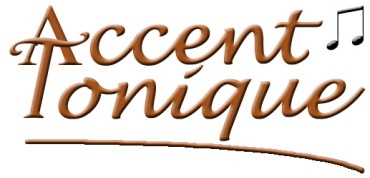 21e édition duFestival Bach en CombraillesPontaumur – Puy-de-Dôme – AuvergneDu 11 au 17 août 2019Président : Antoine Anquetil Directeur artistique : Vincent MorelRenseignements et réservations : 04 73 79 91 00 – reservations@bachencombrailles.com – www.bachencombrailles.comContact presse : Accent Tonique, Véronique Furlan – Tél. : 01 74 80 48 26 & 06 09 56 41 90 
– accent-tonique-vf@orange.frSommaire• 20e anniversaire de Bach en Combrailles – l’édito	p.04• Calendrier des concerts et leurs programmes – concerts principaux en gras	 p.05 à p.11| dimanche 11 août | 	concert d'ouverture – orch. d'auvergne, patrick ayrton / châtel-guyon	| lundi 12 août |	audition d'orgue – xive academie d'orgue / pontaumur	
solo on bach & glenn / bourg-lastic	
ensemble il convito – maude gratton / pontaumur	| mardi 13 août | – Journée anniversaire des 15 ans de l'orgue de Pontaumur	café bach – françois delhumeau / villossanges	
audition d'orgue – jean-luc ho & olivier riehl / pontaumur	
recital d'orgue – maude gratton / pontaumur	
chœur sequenza 9.3, catherine simonpiettri – pierre cazes, christine plubeau / herment	
nocturne aux bougies – olivier riehl / puy-saint-gulmier	| mercredi 14 août |	café bach – philippe lesage / villossanges	
audition d'orgue – damien naud / pontaumur	
ensemble artifices / les ancizes-comps	
ensemble le petit trianon – j-l. ho / montel de gelat	| jeudi 15 août |	assemblée generale / pontaumur	
audition d'orgue – david senequier / pontaumur	
alice julien-laferriere / miremont	
julien wolfs / giat	| vendredi 16 août |	café bach – philippe hersant, c. simonpietri, les inattendus / pontaumur	
audition d'orgue – arthur scandola / pontaumur	
les inattendus / merinchal	
repas anniversaire des 20 ans du festival  – josselin hazard quartet / pontaumur	| samedi 17 août |	atelier choral – blaise plumettaz / pontaumur	
rencontre – philippe hersant, vincent morel, lionel sow / pontaumur	
concert de cloture – ensemble les timbres, ch. sequenza 9.3, nicolas bucher, l. sow / pontaumur	• Biographies par ordre chronologique	p.12 à p.28• Autour du festival	p.29• Tarifs, accès et contact	p.30• Les partenaires de Bach en Combrailles	p.31• Tableau récapitulatif 	p.32L’édito Avoir 20 ansEn 1705, trois illustres compositeurs célèbrent leurs 20 ans : Bach, Scarlatti, Haendel. Bach était en poste à Arnstadt, sur ce même orgue dont la copie orne la tribune de notre petite église de Pontaumur. C’est à cet âge que Bach entreprend cette grande traversée vers le Nord pour s’offrir ces quelques mois de liberté artistique et de découverte d’un des grands maîtres de son temps, Buxtehude. Haendel, lui, s’installe à Hambourg et obtient un de ses premiers succès avec l’opéra Almira. Scarlatti, quant à lui, baigne dans l’opéra depuis trois ans et est déjà le compositeur de la Chapelle royale de Naples. John Eliot Gardiner, dans son copieux essai Musique au château du ciel a très bien montré comment le parcours de Bach aurait pu, à cet âge, prendre une voie bien différente : celle du faste des cours, des paillettes de l’opéra. Mais son choix sera celui de l’humble Thuringe, du cercle familial, de l’exigeant contrepoint, de l’éducation de ses enfants, des cantates, du service divin. Avec le recul, nous pourrions dire aussi, d’une certaine forme d’humilité, pour un résultat musical que l’on sait incomparable. L’œuvre de Bach est le fondement artistique de ce festival et l’humilité en est le creuset. En effet, c’est la musique elle-même qui a donné naissance à ce projet, et non un lieu patrimonial à valoriser. Ici, pas de château du XVIIe, pas d’abbaye du XIIe siècle ! Si tout le monde connait Bach, nous sommes souvent obligés de faire un petit précis de géographie pour situer les Combrailles. Il fallait bien ce petit coin humble et accueillant d’Auvergne pour voir grandir ce qui est aujourd’hui le plus important festival consacré à Bach en France. Pour célébrer cet anniversaire, nous ne regarderons pas seulement nos 20 ans avec satisfaction. Pour en arriver là il y a eu beaucoup de joie, une grande peine et beaucoup d’espoir. Après avoir créé un festival et un orgue, il manquait cette nouvelle étape : créer de la musique. Comment ne pas aborder ce vaste domaine de la création, alors même qu’il s’agit d’explorer dans ce festival l’œuvre d’un des plus grands créateurs de la musique ? Ce projet qui me tient à cœur depuis trois années se concrétisera par la création mondiale d’une cantate de Philippe Hersant. Cette cantate, construite sur le choral Nun komm der Heiden Heiland, sera demain l’ambassadrice de ce festival, mais plus généralement de ce territoire. Des Concertos Brandebourgeois, aux Variations Goldberg, en passant par l’Offrande Musicale et en fil rouge, l’œuvre de Philippe Hersant, je suis impatient de retrouver une équipe, un public, des artistes et des partenaires fidèles, pour vivre ces moments uniques de complicité et de souvenirs qui nous nourrissent une année entière et qui bien souvent nous dépassent.Joyeux anniversaire ! Vincent Morel,Directeur artistique du festival Bach en CombraillesAu-delà de nos partenaires habituels, je tiens ici à remercier plus précisément les organismes et institutions qui rendent possible ce projet de création mondiale : la SACEM, la Fondation Orange, la DRAC Auvergne-Rhone-Alpes, le Fonds pour la Création Musicale et Musiques nouvelles en Liberté. • Dimanche 11 août 18h | Concert d’ouverture – Théâtre de Châtel-Guyon Orchestre d’Auvergne Amel Brahim-Djelloul, soprano Patrick Ayrton, clavecin & direction Johann Adolf Hasse (1699-1783)		Symphonie en sol mineur, Op.5 n°6Johann Sebastien Bach (1685-1750)		Extraits de cantates :- Herr, der Du stark und mächtig bist, BWV 10- Heil und Segen soll und muss zu aller Zeit, BWV 120- Ich wünschte mir den Tod, BWV 57- Heute noch, lieber Vater, BWV 211Concerto en fa mineur BWV 1065Antonio Vivaldi (1678-1741)		Concerto pour cordes en la mineur RV 158Nos amis de l’Orchestre d’Auvergne ont toujours été présents dans la programmation du festival. Ce sont des partenaires fidèles ! Patrick Ayrton, claveciniste et chef d’orchestre, assura la direction artistique du festival pendant douze années (2004-2016). Son arrivée à Bach en Combrailles est directement liée… à sa collaboration avec l’Orchestre d’Auvergne. Nous sommes donc très heureux d’ouvrir cette édition en compagnie d’artistes qui ont à ce point porté le festival pendant toutes ces années. • Lundi 12 août 12h | Audition d’orgue – Église de Pontaumur Élèves de la XIVe Académie d’orgue  Bach n’a jamais cessé d’inspirer des compositeurs, grâce à la symbolique des quatre lettres de son nom (Sib, la, do, si bécarre), mais aussi par la figure centrale qu’il représente dans l’histoire de la musique en général et de l’orgue en particulier. Pour les élèves de l’Académie, c’est l’occasion de faire un pont entre la musique ancienne et la musique contemporaine avec comme fil conducteur de l’œuvre d’orgue de Bach.16h | Spectacle – La Grange de Jacques à Bourg-LasticAlbert Quesada, chorégraphie Petra Söör, interprétationSolo on Bach & Glenn Les Variations Goldberg sont ici le sujet d’une performance chorégraphique basée sur un des plus célèbres enregistrements : celui réalisé par Glenn Gould en 1955. Mais pour aller plus loin dans la musique, l’interview que l’artiste donne en 1981 sur ces mêmes Variations Goldberg sert de base à ce projet chorégraphique. Une façon originale de redécouvrir cette œuvre, avant de l’entendre jeudi soir, par le claveciniste Julien Wolfs.21h | Concert – Église de Pontaumur Ensemble Il Convito Maude Gratton, clavecin et direction Johann Sebastien Bach (1685-1750)		Concertos Brandebourgeois n°6 en sib Majeur BWV 1051Triple concerto pour traverso, violon et clavecin BWV 1044 Concertos Brandebourgeois n°5 BWV 1050 Wilhelm Friedemann Bach (1710-1784)	Concert en la mineur pour clavecin et cordes Les célèbres Concertos Brandebourgeois, œuvres fantastiques d'inventivité, sont des Concerts avec plusieurs instruments pour reprendre l'appellation utilisée par Johann Sebastian Bach lui-même. Il Convito propose de mettre à l'honneur Bach et son art unique du Concerto, en réunissant notamment deux œuvres requérant le même trio de solistes : le Concerto Brandebourgeois n°5, et son pendant moins connu mais néanmoins tout aussi exceptionnel, le Triple concerto pour flûte, violon et clavecin BWV 1044.• Mardi 13 août  
Journée anniversaire des 15 ans de l’orgue de Pontaumur10h00 | Café Bach – Café Communal de Villossanges Avec François Delhumeau   L’aventure de l’orgue de Pontaumur  Il y a 15 ans la construction de l’orgue de Pontaumur, une réplique fidèle de l’orgue dont disposait Bach à Arnstadt, prenait place dans l’église de Pontaumur. Cet instrument, la seule copie au monde d’un orgue de Bach, allait devenir l’identité sonore du festival Bach en Combrailles. Le facteur d’orgue qui en réalisa la copie, François Delhumeau, reviendra sur cette aventure passionnante et sur la manière dont cette idée s’est concrétisée. Depuis trois années, Jean-Luc Ho a exploré avec finesse toutes les richesses de cet orgue sur lequel il peut maintenant apporter un témoignage artistique précis. Ce Café Bach sera un dialogue passionnant entre l’artisan et l’artiste ! 12h00 |  Audition d’orgue – Église de Pontaumur Jean-Luc Ho, grand orgueOlivier Riehl, traverso16h00 | Récital d’orgue  – Église de Pontaumur Maude Gratton, grand orgue  Matthias Weckmann (1616 – 1674)		Choral Gelobet seist du, Jesu ChristNicolaus Bruhns (1671 – 1697)		Praeludium en mi mineur 				Choral Nun komm der Heiden Heiland Johann Sebastian Bach	Chorals Allein Gott in der Höh sei Ehr BWV 662, 
BWV 663, BWV 664  Prélude et Fugue en la mineur BWV 543 La musicienne Maude Gratton est une des organistes les plus brillantes de sa génération. Son talent s’expose tant à l’orgue, qu’au clavecin et qu’au piano forte, de la musique ancienne à la musique contemporaine. Le programme de ce récital anniversaire des quinze ans de l’orgue est célébré avec trois chorals de Bach sur le texte « Gloire à ton nom, ô Dieu de Paix » et le puissant Prélude et fugue en la mineur. Weckmann est un compositeur qui se situe juste avant la génération de Buxtehude. Il reçoit l’héritage de la musique italienne par Schütz, (qui lui-même avait côtoyé Gabrieli et Monteverdi). C’est un compositeur peu connu, mais qui laisse une œuvre d’une remarquable facture : un compositeur « à la droite de Bach ». Le danois Nicolaus Bruhns, est plus connu aujourd’hui. Disparu trop tôt à l’âge de 31 ans, sa musique annonce incontestablement l’œuvre de Bach…A l’âge de 20 ans, Bach est en poste sur cet orgue d’Arnstadt. C’est à cet âge qu’il fait son célèbre voyage chez Buxtehude. La musique de ce jeune compositeur est alors encore imprégnée de l’héritage de ses prédécesseurs. 21h00 | Concert – Église d'Herment Chœur Sequenza 9.3 Pierre Cazes, orgue Christine Plubeau, viole de gambe Catherine Simonpiettri, direction Johan Crüger (1598-1662)		Herzliebster Jesu, was hast du verbrochen  Johann Sebastien Bach		Jesu meine Freude BWV 227 Domenico Scarlatti (1685-1757)	Stabat Mater  Philippe Hersant (1948-)	« Angelus Silesius », extrait de Clair Obscur. Stabat Mater. Création le 10/07/02.« Auf die ruhige Nacht-Zeit », extrait de Clair Obscur. 
Création le 02/10/08« Une longue aventure me lie désormais à Catherine Simonpietri et à l’ensemble Sequenza 9.3. Je les ai entendus pour la première fois il y a bientôt dix ans, lorsqu’est paru leur disque consacré au groupe Jeune France (Messiaen, Jolivet, Daniel-Lesur). J’avais été immédiatement frappé par la beauté vocale, la précision, la justesse et l’intensité expressive de cet ensemble, ainsi que par son engagement au service d’un répertoire ardu et exigeant. J’ai depuis lors écrit trois œuvres à leur intention (L’Inconnue, Métamorphoses et Kitoo) et Sequenza 9.3 a enregistré, avec la violiste Christine Plubeau, un disque qui regroupe toutes mes œuvres pour chœur et viole de gambe. J’ai retrouvé, à chacune de ces occasions, toutes les qualités qui m’avaient séduit d’emblée il y a dix ans, la même musicalité, le même enthousiasme. Nous avons d’autres projets ensemble, et je m’en réjouis, car je compte Catherine Simonpietri et Sequenza 9.3 parmi mes interprètes privilégiés. » Philippe Hersant, Mai 2016L’œuvre de Philippe Hersant est marquée par ce mariage subtil entre la polyphonie vocale et la viole de gambe. Cet instrument fait naturellement le lien avec la musique ancienne, et c’est probablement la raison pour laquelle son œuvre s’inscrit naturellement dans une histoire où les repères figés de « l’ancien » et du « moderne » n’ont plus beaucoup d’intérêt, pour ne se focaliser que sur la musique et ce qu’elle nous transmet.Autour de 23h00 | Nocturne aux bougies – Puy-Saint-Gulmier Olivier Riehl, flûtes historiques Œuvres pour flûtes historiques soloJohann Sebastien Bach : 		Partita en la mineur BWV 1013& autres œuvres pour flûtes solo C’est dans l’intimité de cette petite église des Combrailles, avec les flûtes historiques d’Olivier Riehl que cette journée s’achèvera avec l’émouvante Partita en la m pour traverso solo de Bach, pour la première fois jouée dans son intégralité au festival. L’orgue de Pontaumur est avant tout l’œuvre d’un homme : Jean-Marc Thiallier, dont le souvenir est toujours aussi présent pour ceux qui l’ont connu. Si l’orgue est un assemblage de flûtes de toutes sortes, puisse une seule ce soir, nous rappeler le souvenir de celui qui imagina, pensa et rêva cet orgue et ce festival.• Mercredi 14 août 10h00 | Café Bach  – Café Communal de Villossanges Philippe Lesage, conférencier Anna Magdalena Bach et l’entourage féminin de Jean-Sébastien BachAvant de retrouver, l’après-midi même, la famille Bach dans le délicieux spectacle plein de charme et de fantaisie concocté par Alice Julien Laferrière et son équipe, Philippe Lesage, auteur d’un ouvrage sur Anna Magdalena Bach et l’entourage féminin de Jean-Sébastien Bach, s’attachera à replacer les personnages du spectacle, mais aussi tous les autres membres de la famille, dans leur contexte historique. Il évoquera aussi le destin de chacun, parfois heureux, souvent tragique, mais toujours émouvant et plein d’enseignements sur la musique de notre compositeur préféré.12h00  | Audition d’orgue – Église de PontaumurDamien Naud, grand orgue Dietrich Buxtehude (1637 – 1707)		Klag-Lied Muss doch den Tod BuxWV 76Passacaglia BuxWV 161Johann Sebastian Bach (1685-1750)		Choral Wer nur den lieben Gott läbt walten BWV 690Choral Wir Glauben all an einen Gott BWV 740Choral Valet will ich dir geben BWV 73616h00 | Concert – Cinéma La Viouze – Les Ancizes-Comps Ensemble ArtificesKarin Serres, texte mise en scène et scénographie  Agathe Peyrat, soprano  Mathieu Valfré, clavecin Alice Julien-Laferrière, violon Spectacle « Papa Bach ! »  Le 21 mars 1745, trois des enfants du Cantor se réunissent en secret pour lui préparer une fête d’anniversaire. Les préparatifs sont l’occasion d’une évocation musicale et poétique des relations familiales et de la place de la musique dans cette maison pleine de vie et de notes…Bien que basée sur des sources historiques et musicologiques (nous avons bénéficié pour cela des lumières des meilleurs spécialistes de Bach en décembre 2018), nous prenons toutes les libertés qui nous sembleront justes pour faire ressortir la contemporanéité de cette belle histoire familiale, les échos entre l’histoire et la musique, et la force, toujours actuelle, d’une pratique artistique partagée. Alice Julien Laferrière Co-production Festival Bach en Combrailles – Vézelay Cité de la Voix 21h00 | Concert – Église de Montel-de-GelatEnsemble Le Petit Trianon Amandine Solano, violon Cyril Poulet, violoncelle Sarah van Oudenhove, viole de gambe   Olivier Riehl, flûtes historiques Jean-Luc Ho, clavecin  Autour de l’Offrande Musicale Johann Sebastien Bach	L’Offrande musicale BWV 1070 C.P.E. Bach		Sonate en trio pour flûte, violon et basse continue en ré mineur, Wq. 145L’Offrande musicale, synthèse exceptionnelle des styles abordés par Bach, n’avait jamais été donnée dans son intégralité au festival Bach en Combrailles. La complicité de Jean-Luc Ho et de l’ensemble le Petit Trianon était l’occasion d’aborder cette œuvre aussi intimidante que complexe, mais en cherchant à en restituer avant tout le caractère expressif, dans la même approche que la magistrale présentation de l’Art de la Fugue donnée l’année dernière par Jean-Luc Ho. En 1747, le vieux Bach, en visite à Berlin auprès de son fils Carl-Philipp-Emanuel, claveciniste à la cour de Frédéric le Grand est invité à improviser une fugue sur un thème donné par le souverain. De ce « thème royal », Bach réalise un corpus exploitant l’art du contrepoint, comme jamais il n’avait été possible de le faire, ainsi qu’une sonate dans le style galant suivant le goût de l’époque. L’œuvre est fascinante, envoûtante d’invention et de génie et s’inscrit dans l’Histoire, comme une des dernières grandes leçons de musique d’un compositeur au seuil de son existence. Co-production Festival Bach en Combrailles – Fondation Royaumont • Jeudi 15 août 10h00 | Café Bach – Salle des fêtes de PontaumurAssemblée générale extraordinaire« Construire 20 ans de plus »  Si le Festival est bien né de l’esprit d’un homme, Jean-Marc Thiallier, il a pu grandir par la contribution de nombreux amis mélomanes et de voisins, de cousins et de musiciens. Alors que le Festival fête ses 20 ans, nous regardons vers l’avenir. Un avenir à construire collectivement avec tous ceux qui aiment le Festival, le fréquentent, le soutiennent et le partagent. Chacun est invité à participer à ce moment, à contribuer à ce projet musical qui est aussi un projet militant. 12h00 | Audition d’orgue – Église de Pontaumur David Sénéquier, grand orgue Johann Jakob Froberger (1616-1667)	Toccata secondaDietrich Buxtehude (1637-1707)		Choral Wie schön leuchtet der Morgenstern BuxWV 223Johann-Sébastian Bach (1685-1750)		Fuga über das Magnificat BWV 733Carl-Philpp-Emmanuel Bach (1714-1788)	Adagio de la sonate N°6 Wq 70,6Félix Mendelsshon (1809-1847)		Passacaille en Do mineur16h00 | Concert – Église de Miremont  Alice Julien-Laferrière, violon solo Johann Sebastian Bach & Heinrich Ignaz Franz Biber (1644-1704) (Bi) Suite en Sol  Adagio Passagalia  Presto Johann Joseph Vilsmar (1663-1722)		Suite en la Majeur  Johann Sebastian Bach / Johann Georg Pisendel (1687-1755) / Georg Philipp Telemann (1681-1767) Suite en la mineur Johann Sebastian Bach 			Partita n°2 en ré mineurSei Solo. – a Violino senza Basso accompagnato. Ces deux mots écrits par Bach sur la page de titre de ses six sonates et partitas pour violon annoncent au violoniste qui ose tourner la page que c’est un voyage intérieur qu’il va entreprendre : tu es seul.Une fois la page de titre tournée, l’Adagio en sol mineur introduisant la première sonate nous plonge dans l’introspection, sous forme d’un prélude très orné.Ce voyage en solitaire clôt les quinze mystères sacrés des Sonates du Rosaire de Biber : une seizième pièce est ajoutée, dans laquelle le violon se retrouve seul, abandonné par les autres instruments de basse qui le soutenaient durant ce chemin de croix. Les Sonates du Rosaire de Biber ont la particularité d’utiliser un accord différent du violon pour chaque pièce, prouesse de composition incarnant le Mystère car la partition ainsi notée ne peut être entendue que si on la joue — à la manière des tablatures de luth : ne vous fiez pas à ce que vous voyez, mais ouvrez les oreilles. Cette pratique de la scordature, poussée ici à son paroxysme, se pratiquait particulièrement en Allemagne et permettait de faire sonner le violon de différentes manières. Vilsmaÿr se place dans cette tradition et l’utilise dans son recueil pour violon seul, gardant néanmoins l’accord habituel pour sa suite en la Majeur, ce qui me permet de jouer ce programme sur un seul violon et sans avoir à le désaccorder ! Composées dans les mêmes années, les suites de Vilsmaÿr, Pisendel et Bach nous font entendre toutes les variétés de jeu qu’il était possible de trouver pour cet instrument. Le cycle sens cesse varié et renouvelé de la Chaconne, construite sur une basse immuable, ouvre vers l’infini… Selon Mattheson, en 1713 à Hambourg, ré mineur est la tonalité des choses d’église, et dans la vie commune, de la tranquillité de l’âme. Il indique également que la tonalité de ré mineur est fluide. Fluide, tout comme Bach, le ruisseau, qui s’en va dans les fleuves...  Alice Julien-Laferrière21h00 | Concert – Église de Giat Julien Wolfs, clavecin Johann Sebastien Bach			Les Variations Goldberg BWV 988 « Si tu invitais trente personnes chez toi, des êtres que tu as aimés et que tu aimes, pour t'écouter jouer au clavecin, pendant une heure et demie, les Variations Goldberg de Bach, et si ce concert se déroulait comme un songe d'une nuit d'été, c'est-à-dire si toi, Liliane, tu parvenais à faire vibrer ces trente personnes comme autant de Variations, chacune à un diapason différent - (il te faudrait pour cela osciller entre le souvenir et la spéculation ; il te faudrait surtout maîtriser tes peurs) - peut-être alors tous tes fragments de musiques s'animeraient-ils enfin dans une même coulée, et cela s’appellerait Les Variations Goldberg, romance ». C'est ainsi que Nancy Huston évoque son premier roman, une suite narrative adaptée à la structure des Variations Goldberg de Jean-Sébastien Bach. En 1933, Wanda Landowska joue en public à Saint-Leu-La-Forêt ces célèbres variations. A l’époque, elles servaient plutôt d’exercice pour les clavecinistes et les pianistes, mais Wanda Landowska était persuadée que cette œuvre était une des plus grandes partitions jamais composée. C’est au merveilleux claveciniste des Timbres, Julien Wolfs, de proposer les « Goldberg » des 20 ans du festival.• Vendredi 16 août 10h00 | Café Bach – Salle des fêtes de Pontaumur Philippe HersantCatherine SimonpietriLes inAttendusRencontre avec Philippe Hersant I/II ; 
quelles relations entre le compositeur et l'interprète ?Philippe Hersant reviendra sur plusieurs des œuvres données pendant le festival, en présence des artistes avec lesquels il entretient une relation suivie, parmi lesquels Catherine Simonpiettri qui aura dirigée plusieurs œuvres de Philippe Hersant le mardi soir et le duo Les inAttendus qui se produiront l’après-midi. Comment ces œuvres se sont nouées entre le compositeur et les artistes créateurs ? Ce temps d’échanges abordera aussi le lien qu’entretient Philippe Hersant avec la musique ancienne. 12h00 | Audition d’orgue – Église de Pontaumur Arthur Scandola, grand orgue 16h00 | Concert – Église de Mérinchal Les InAttendus :Vincent Lhermet, accordéon Marianne Muller, viole de gambe Johann Sebastien Bach 	Suite pour viole et clavecin n°1 en sol Majeur BWV 1027 
(transcription pour accordéon) Philippe Hersant	Le chemin de Jérusalem (viole solo). Création le 22/07/04Tarentelle (accordéon solo). Création le 15/10/14Johann Sebastien Bach	Suite pour viole et clavecin n°3 en sol mineur BWV 1029 
(transcription pour accordéon) Philippe Hersant			Lully Lullay (pour viole et accordéon). Création le 12/07/17 Une vive curiosité, un goût prononcé pour la création, une écoute attentive et profonde ont donné envie à Marianne Muller et Vincent Lhermet d’explorer ensemble des répertoires anciens, invitant l'accordéon à éclairer de son actualité le monde de la basse de viole, mais aussi à s’ouvrir au répertoire contemporain dans lequel ces deux instruments savent exploiter un potentiel sonore des plus exaltants. La rencontre entre ces deux instruments d’origines différentes, et très éloignés dans le temps, est pleine d’aisance, d’étonnements et de découvertes. Ce programme livrera une nouvelle écoute des Suite pour viole et clavecin, ici transcrites pour accordéon et viole et permettra aussi de découvrir d’autres facettes de l’œuvre de Philippe Hersant, fil rouge de ce festival, dans une œuvre spécialement écrite pour ce duo inAttendu.21h00  | Soirée spéciale – Salle des fêtes de Pontaumur Josselin Hazard Quartet Gaspard Baradel, saxophonesAntoine Bacherot, pianoOlivier Guillaume, contrebasseJosselin Hazard, batterieRepas d’anniversaire pour les 20 ans du festival !proposition jazz • Samedi 17 août 10h00 | Café Bach – Salle des fêtes de PontaumurAvec Blaise Plumettaz, chef du chœur régional d’Auvergne Atelier choral, préparation du concert de clôtureSuite au succès de l’atelier choral de l’édition précédente pour la Passion selon Saint Marc, le public est invité à venir faire l’apprentissage des deux chorals qui seront interprétés pour le concert de clôture à la fin des deux cantates. Un moment de partage et surtout une autre manière d’assister au concert en se sentant concernés par les œuvres interprétées !16h00 | Rencontre  – Salle des fêtes de Pontaumur Philippe Hersant, Vincent Morel, Lionel SowRencontre avec Philippe Hersant II/II ; 
créer une œuvre, pourquoi, comment ? Passer commande d’une cantate relève d’un projet élaboré sur plusieurs années et de plusieurs échanges avec le compositeur et les artistes. Nous vous invitons à entrer au cœur du processus de création de cette nouvelle œuvre, à découvrir avec le compositeur le processus de création, ses inspirations, ses motivations. Ce temps d’échange permettra aussi d’aborder un point central dans la création de cette œuvre : la relation qu’entretient le compositeur d’aujourd’hui avec les œuvres du passée…21h00 | Concert de Clôture – Église de Pontaumur Ensemble Les Timbres Chœur Sequenza 9.3 Nicolas Bucher, grand-orgue  Lionel Sow, direction  Johann Sebastien Bach		Cantate Wir müssen durch viel Trübsal BWV 146 		Suite en Do BWV 1066 Philippe Hersant			Cantate Nun komm der Heiden HeilandCréation mondiale, commande du festival Bach en CombraillesCréer un festival Bach dans les Combrailles, créer un orgue Bach pour un festival…Le nouveau défi de cette vingtième édition s’inscrit dans cette longue histoire des défis de celles et ceux qui portent ce festival : créer de la musique. Si nous savons d’où nous venons, il faut aussi savoir où l’on va et la création nous porte vers cet au-delà. La cantate BWV 146 « Il nous faut traverser maintes tribulations pour entrer dans le royaume de Dieu » donne à l’orgue un rôle soliste remarquable. Sur le même effectif instrumental, Philippe Hersant a composé la cantate Nun komm der Heiden Heiland. Ce choral ouvre traditionnellement l’année liturgique (1er dimanche de l’Avent), c’est à cette œuvre d’ouvrir la suite de l’histoire du festival ! Enfin, entre ces deux cantates, la Suite en do rappellera qu’avant toute chose, ce concert est un moment de fête pour toutes ces années parcourues ! Biographies • Dimanche 11 août 18h | Concert d’ouverture – Théâtre de Châtel-Guyon Orchestre d’Auvergne Amel Brahim-Djelloul, soprano Patrick Ayrton, clavecin & direction hasse, j. s. bach, vivaldiPatrick AyrtonPatrick Ayrton partage sa vie entre les claviers et la direction musicale. Il étudie à l’Académie de Vienne en Autriche (orgue et musique sacrée), où il suit les cours d’Alfred Mitterhofer, Michael Radulescu et Erwin Ortner. Puis il se rend aux Pays-Bas où il entre dans la classe de clavecin et musique ancienne de Ton Koopman. Patrick Ayrton est lauréat des concours d’orgue d’Innsbruck en 1983, et de Bruges en 1985. Il enseigne la basse continue, la musique de chambre et l’improvisation au Conservatoire Royal de La Haye. ll a également été professeur-intervenant lors des auditions de l’Orchestre Baroque de l’Union Européenne, et a donné des cours d’interprétation, entre autres au Conservatoire Tchaikovsky et à l’École Gnessin de Moscou, à l’Université Yonsei de Séoul, à l’Académie de Musique de Riga et à l’Académie d’Été du Mozarteum de Salzburg. Patrick Ayrton joue le rôle principal dans le film documentaire basé sur “Le Trajet d’une Rivière”, le célèbre roman historique de l’écrivain suisse Anne Cuneo. Suite à la rencontre et collaboration avec le chef d’orchestre Arie van Beek, Patrick Ayrton est invité depuis quelques années à diriger des orchestres de renom tels l’Orchestre d’Auvergne, l’Académie de Chambre de Potsdam, l’Orchestre Dijon-Bourgogne, l’Orchestre Pasdeloup, le Nordic Chamber Orchestra (Suède), l’Orchestre Symphonique de Cannes, le Chœur de la Radio Lettone, l’Orchestre de Chambre de Munich ou l’Orchestre Philharmonique de Sofia. Patrick Ayrton est fondateur de l’ensemble Les Inventions, une formation de musique ancienne qui travaille à révéler des domaines encore méconnus du répertoire musical, tels les œuvres de Joseph Touchemoulin ou Thomas Linley. Les Inventions collaborent étroitement avec le célèbre ensemble vocal anglais VOCES8. Patrick Ayrton est aussi présentateur de concerts et conférencier. De 2004 à 2016, il a été directeur artistique du Festival Bach en Combrailles. Dans la saison 2016-17, il a dirigé l’Orchestre Philharmonique de Sofia dans un cycle de 6 programmes consacrés au répertoires baroque, classique et néo-classique.Amel Brahim-DjelloulAmel Brahim-Djelloul, soprano aux différentes sensibilités, traverse cette saison 2018/2019 dans divers univers artistiques, pour le plus grand bonheur du public.La saison débute par une grande tournée nord-américaine qui la mène à Mexico, Los Angeles, San Diego, Boston, New York, Washington et Montréal. Elle y chante les Leçons de Ténèbres de Couperin avec les Talents Lyriques sous la direction de Christophe Rousset. Après Couperin, Haendel, et le magnifique rôle d'Oriana dans Amadigi, cette fois avec les Paladins sous la direction de Jérôme Corréas et une mise en scène de Bernard Lévy. Cette longue tournée hexagonale aura notamment pour étapes le Théâtre de l’Athénée à Paris, l’Opéra de Massy et le Théâtre de Saint-Quentin en Yvelines. Elle retrouve également la pianiste Anne Le Bozec et la flûtiste Sandrine Tilly pour un récital à Paris et débute une nouvelle collaboration avec le jeune ensemble Il Caravaggio avec le programme Conversations Sacrées à Amilly.Artiste aux talents multiples, et après une très belle expérience dans le monde de la danse avec la création de «East/Requiem», d'après le Requiem de Fauré re-créé par Sidi Larbi Cherkaoui et Wim Henderickx aux côtés de l'Opera Ballet Vlaanderen, elle fait cette saison ses grands débuts au Cinéma où elle joue un rôle de premier plan dans Terminal Sud, le 6ème long-métrage du réalisateur Rabah Ameur-Zaïmèche.Amel Brahim-Djelloul élargit chaque saison sa palette de projets personnels qui souvent, relient Orient et Occident, comme L'Orgue du Sultan (avec l’Achéron et Sultan Veld), Les 1001 Lunes de la Princesse Boudour (avec Aymeric Lecerf et Nicolas Jouve), Populaires (avec Nicolas Jouve), Canciones (avec C. Barré) ainsi que ses programmes méditerranéens avec l’Ensemble Amedyez.Amel Brahim-Djelloul a débuté son apprentissage musical par l'étude du violon avant de commencer le chant. Durant sa formation, elle a bénéficié des enseignements de Abdelhamid Belferouni, Noëlle Barker, Frantz Petri, Peggy Bouveret et Malcolm Walker. Elle est diplômée du CNSMD de Paris.Dans le cadre du Jardin des Voix de William Christie, elle se produit en 2005 sur les scènes les plus prestigieuses du monde. En 2007, elle est nommée dans la catégorie Révélation Lyrique des Victoires de la Musique.Son parcours lui a déjà donné l'occasion d'aborder sur de prestigieuses scènes plusieurs rôles majeurs du répertoire, tels Servilia (La clemenza di Tito) à l'Opéra de Paris et au Festival d'Aix en Provence, le rôle-titre de Véronique de Messager au Théâtre du Châtelet,Nanetta (Falstaff) au Théâtre des Champs-Elysées, Susanna (Le Nozze di Figaro) à Angers-Nantes Opéra et à l'Opéra de Lausanne, Pamina (Die Zauberflöte) et Despina (Così fan tutte) à l'Opéra de Nice, Adina (L'Elisir d'Amore) à l'Opéra d'Avignon, ou encore Drusilla, Amore et Valletto dans différentes productions de L'Incoronazione di Poppea (Opéra de Paris, Théâtre des Champs-Elysées, Staatsoper de Berlin, Théâtre de la Monnaie à Bruxelles, Grand Théâtre de Genève, Opéras de Lille et Dijon). Elle a également interprété Ninette dans L'Amour des Trois Oranges et Suor Genovieffa dans Suor Angelica à l'Opéra de Paris, ainsi que Mélisande (Pelléas et Mélisande) à Besançon.Parmi les autres rôles qu'elle a incarnés, citons La Princesse (L'Enfant et les Sortilèges) à l'Opéra de Paris ; Gabrielle (La Vie Parisienne) à Angers-Nantes Opéra ; Hébé, Fatime et Phani (Les Indes Galantes) dirigée par Christophe Rousset à l'Opéra National de Bordeaux et au Concertgebouw de Bruges, Jacqueline (Fortunio) et Zanetta (La Princesse de Trébizonde) au Grand Théâtre de Limoges ou encore Gontran (Une Education Manquée) à New York et Washington avec Opera Lafayette.Amel Brahim-Djelloul a ainsi pu travailler avec des chefs d'orchestre tels que Alain Altinoglu, William Christie, Sir Colin Davies, Laurence Equilbey, Adam Fischer, Bernard Haïtink, René Jacobs, Kurt Masur, Philippe Jordan, Marc Minkowski ou Christophe Rousset.Elle est régulièrement invitée par de nombreux orchestres (Orchestre national de France, National Symphony Orchestra de Washington, Orchestre Philharmonique Royal de Liège, National Philharmonic d'Ukraine, Orchestre Philharmonique de Strasbourg, Orchestre des concerts Pasdeloup, Orchestre Symphonique National Algérien, Orchestre national d'Ile-de-France, Orchestre Philharmonique du Maroc...) et ensembles (Les Arts Florissants, Le Poème Harmonique, 2E2M, Mezwej, les Talens Lyriques, le Quatuor Debussy…).Fière de ses origines et soucieuse de les défendre, elle a souhaité élaborer le programme de son premier disque (Les 1001 nuits, édité par Ame Son et unanimement reçu par la presse) sur le thème des célèbres contes orientaux. Son disque suivant, Amel chante la Méditerranée propose des pièces du patrimoine arabo-andalous adaptées par son frère, le violoniste et musicologue Rachid Brahim-Djelloul, et interprétées avec l'Ensemble Amedyez, avec lequel elle se produit très régulièrement en France et à l'étranger.Enfin, avec Nicolas Jouve, elle a enregistré chez Eloquentia le disque Populaires, qui célèbre l'alliance de la tradition populaire et de compositeurs comme Brahms, Ravel, Canteloube, Collet, Respighi, Guridi ou Hahn et donne régulièrement le spectacle avec récitant Les Mille et une Lunes de la Princesse Boudour, créé à l'été 2016 au Festival de Radio-France et Montpellier Languedoc-Roussillon, puis mis en lumière et en espace à la Ferme de Villefavard, à l'automne 2016.• Lundi 12 août 12h | Audition d’orgue – Église de Pontaumur élèves de la XIVe Académie d’orgue  16h | Spectacle – La Grange de Jacques à Bourg-LasticAlbert Quesada, chorégraphie Petra Söör, interprétationSolo on Bach & Glenn Albert QuesadaAlbert Quesada (Espagne, 1982) est un danseur et chorégraphe espagnol basé entre Bruxelles et Barcelone. Il a étudié à MDT (Amsterdam) et à PARTS (Bruxelles) après ses études de philosophie et d'ingénierie multimédia à Barcelone. L’exploration de structures et de compositions musicales en chorégraphies et l’invitation du public à percevoir et à écouter les œuvres proposées sont au cœur de l’œuvre chorégraphique de Quesada. D’ autre part, sa collaboration avec ZOO / Thomas Hauert a donné suite à une curiosité particulière pour le mouvement et la dynamique de groupe. Sous la compagnie ACME, il mène de nombreux projets artistiques, éducatifs et scéniques, avec ses collaborateurs de longue date Marcus Baldemar, Federica Porello, Mireia de Querol et Zoltán Vakulya. Avec Katie Vickers, il dirige deux programmes éducatifs aux Etats-Unis : le programme estival de théâtre et de danse de la Mercersburg Academy et le festival Practising Performance / International Dance de la Ohio State University. En 2005, Albert crée Solo on Bach & Glenn, qui tourne depuis et qui a donné naissance au duo Solos Bach & Gould (2010). Trilogy (2011) a ensuite été créé, avec Vera Tussing, une soirée de trois courtes pièces explorant les structures musicales. Albert a ensuite étendu ses activités à de plus grandes chorégraphies de groupe avec les œuvres Ensemble (2012), Slow Sports (2012) et Wagner & Ligeti (2014) ; ces œuvres explorent notre compréhension de la musique orchestrale : Slow Sports Outdoors (2014), Slow Sports Kids (2015), OneTwoThreeOneTwo (2015), un duo inspiré par le monde du flamenco, et VIVA (2016), où le groupe amateur De Genoten danse dans les Quatre saisons de Vivaldi. Depuis juin 2009, Albert danse avec la compagnie ZOO – Thomas Hauert (Accords, Vous avez changé, In Vivo Danse, Mono, Inaudible). Il a également joué pour Benjamin Vandewalle.En 2017, il a également collaboré avec le compositeur de musique contemporaine Octavi Rumbau. Petra SöörDanseuse professionnelle depuis 2008, Petra se produit dans l'Europe entière. Diplomée de la London Contemporary Danse School, elle a suivi une formation au CNSMD de Lyon durant son parcours d'enseignement supérieur. Parrallèlement à la danse, elle participe régulièrement à la création artistique de spectacle en qualité de chorégraphe associée.21h | Concert – Église de Pontaumur Ensemble Il Convito Amélie Michel, traversoGabriel Grosbard, violon solo et altoMarieke Bouche, violonRozarta Luka, violon Benjamin Lescoat, alto Claire Gratton, violoncelleJosh Cheatham, contrebasse et viole Natalia Timofeeva, violeMaude Gratton, clavecin et direction j. s. bach, w. f. bachIl ConvitoFondé sur des bases chambristes par la claveciniste, organiste et pianofortiste Maude Gratton, l’ensemble Il Convito est lauréat en 2007 du programme Déclic soutenu par Culturesfrance (l’Institut français) et Radio France.Il se produit en France et développe également son activité à l’international (USA, Canada, Suède, Amérique du Sud et Amérique Centrale, Roumanie, Hollande, Belgique, Autriche, Allemagne…).Depuis 2016, Il Convito développe notamment ses projets en orchestre, posant les bases d’un projet en plusieurs chapitres (Les Lumières du Romantisme), avec une ligne directrice de Carl Philipp Emanuel Bach à Beethoven. Depuis 2018, Il Convito soutient également la création contemporaine avec une première commande passée au compositeur Philippe Schoeller aux côtés du percussionniste Florent Jodelet (commande soutenue par le Festival de Saintes 2018), et une seconde au compositeur Nicolas Frize (projet de création 2019).Installé à La Rochelle et en Région Nouvelle-Aquitaine, l’ensemble mène un travail d’implantation en Charente-Maritime ainsi qu’en Deux-Sèvres. Depuis 2011, Il Convito est l’ensemble fondateur de l’Académie de Musique de Saint-Loup en partenariat avec les Amis de l’Orgue de Saint-Loup, ainsi que du festival Musiques en Gâtine devenant le MM Festival à La Rochelle en 2017.L’ensemble est soutenu par le Théâtre de La Coupe d’Or, Scène Conventionnée de Rochefort à travers une résidence – compagnonnage pendant trois saisons successives depuis 2016/2017, et entame une nouvelle résidence au Moulin du Roc Scène Nationale à Niort à partir de 2019/2020.Il Convito développe également des projets croisés avec d’autres ensembles tels que Les Basses Réunies (dir. Bruno Cocset), et avec des chanteurs invités tels que Camille Poul (soprano), Thomas Hobbs (ténor), Damien Guillon (contre-ténor).Depuis 2016, l’historienne d’Art Anne Delage apporte son éclairage aux projets artistiques et pédagogiques de l’ensemble, participant notamment à ses différents projets de médiation.Le premier disque de l’ensemble, consacré aux Concertos pour clavecin et cordes de Wilhelm Friedemann Bach et paru en 2015 chez Mirare, a été chaleureusement accueilli par la critique : 4F de Télérama, Gramophone Editor’s Choice, Shortlist Gramophone Awards 2016, Forbes 10 Best Classical Recordings of 2015.Le prochain disque – premier enregistrement en orchestre, à paraître chez Mirare en 2019 – sera consacré aux Concertos pour pianoforte et orchestre de Mozart (N°27) et Beethoven (N°2).Il Convito est soutenu par la DRAC Nouvelle-Aquitaine – Ministère de la Culture et de la Communication, la Ville de La Rochelle, Inter Mutuelles Assistance et la MAIF. L’ensemble est membre de la Fédération des ensembles vocaux et instrumentaux spécialisés (FEVIS) et du Bureau Export.Maude GrattonNée à Niort en 1983, Maude Gratton mène une carrière de soliste en France et à l’étranger, aussi bien au clavecin, à l’à l’orgue et au pianoforte.Elle joue régulièrement aux côtés de musiciens tels que Bruno Cocset, Pierre Hantaï, Philippe Pierlot, Damien Guillon, Baptiste Lopez, Ageet Zweistra, Camille Poul. Elle travaille aussi en duo avec le percussionniste Florent Jodelet autour du répertoire moderne pour clavecin et percussions et participe régulièrement aux créations du compositeur de musique contemporaine Nicolas Frize.Depuis quelques années, elle est également membre du Collegium Vocale Gent en tant que soliste invitée par le Collegium Vocale Gent & Philippe Herreweghe.Maude Gratton est à l’origine de la fondation d’Il Convito, ensemble créé sur des bases chambristes et lauréat du programme Déclic soutenu par Culturesfrance (l’Institut français) en 2007. Il Convito s’est déjà produit dans de nombreux festivals en France ainsi qu’à l’étranger (Belgique, Suède, Allemagne, Autriche, Roumanie, Amérique du Sud et Amérique Centrale, USA, Canada…).Depuis 2016, elle développe Il Convito en formation orchestrale sur une ligne directrice de Bach à Beethoven, et bénéficie du soutien du Théâtre de la Coupe d’Or de Rochefort à travers une résidence-compagnonnage sur trois saisons successives. Maude est également artiste associée au Théâtre de Cornouaille à Quimper à partir de la saison 2018/2019, et entame une nouvelle résidence avec IL Convito au Moulin du Roc Scène Nationale à Niort à partir de 2019/2020.En parallèle, Maude Gratton fonde et dirige, en tant que directrice artistique, plusieurs projets en Région Nouvelle Aquitaine : l’Académie de Musique de Saint-Loup dans les Deux-Sèvres (depuis  2011), ainsi que le MM Festival à La Rochelle depuis 2017.Son premierer enregistrement solo consacré aux œuvres de Wilhelm Friedemann Bach (label Mirare) a été récompensé par un Diapason d’or de l’année 2009.Plusieurs enregistrements réalisés en tant que en soliste sont ensuite parus chez Mirare : les trois sonates pour violoncelle et piano opus 16 de Georges Onslow avec Emmanuel Jacques, L’Offrande Musicale de J.S.Bach avec Ricercar Consort, les concertos pour clavecin de Wilhelm Friedemann Bach avec Il Convito (nominé à la Shortlist Gramophones Awards 2016), trois sonates de Beethoven pour violon et pianoforte avec Baptiste Lopez.En tant que soliste, elle a partcipé à l’  enregistrement du Banquet Céleste de J.S Bach dirigé par Damien Guillon, à un disque Vivaldi des Basses Réunies dirigé par Bruno Cocset (Choc Classica), à plusieurs disques avec Ricercar Consort et Philippe Pierlot : Weckmann (Choc Classica), Imitatio (Diapason d’Or), à un disque consacré à Martin Matalon avec Les Siècles dirigé par François-Xavier Roth.Sont parus chez Phi – Outhere Music un disque d’orgue solo consacré à J.S. Bach (Leipzig Organ Works), ainsi que le quintette pour pianoforte et vents de Beethoven avec Edding Quartet.Parmi ses prochains projets d’enregistrement, un disque solo consacré à Weckmann et à Froberger au clavecin, ainsi que le premier enregistrement d’Il Convito en orchestre (Mozart & Beethoven).Maude est diplômée du Conservatoire National Supérieur de Musique de Paris (CNSMD) en clavecin, basse continue, orgue, contrepoint renaissance. Elle a remporté en 2003 le 2e prix au Concours International d’Orgue de Bruges et a été promue Jeune Soliste 2006 des Radios Francophones Publiques.• Mardi 13 août  
Journée anniversaire des 15 ans de l’orgue de Pontaumur10h00 | Café Bach – Café Communal de Villossanges Avec François Delhumeau   L’aventure de l’orgue de Pontaumur  François Delhumeau François Delumeau naît le 15 août 1952 à Thouars dans les Deux Sèvres. Il passe toute son enfance près de la Rochelle en Charente - Maritime période pendant laquelle en 1967 il voit son père construire un petit orgue à deux claviers, en amateur ; cela marque le début de sa passion pour cet instrument.Après son baccalauréat, il passe un BTS Bureau d’Études Constructions Mécaniques. Il travaille comme dessinateur industriel dans une fabrique de remorques de camion en Allemagne à Kirchheimbolanden où il a l’immense chance d’avoir la clé du très bel orgue Stumm de Schlosskirche. Il a aussi travaillé dans le bureau d’études du fabricant de bateaux Michel Dufour à la Rochelle.Après son service militaire en 1976, il est entré dans le bureau d’études du facteur d’orgues Paul Ott à Göttingen en Allemagne du Nord où il reste jusqu’en 1981. Il passe son brevet de compagnon facteur d’orgues à Hannovre. Il crée son atelier en janvier 1982 dans les communs de la propriété de ses parents à Babonneix près de Bellegarde-en-Marche, dans les Combrailles Creusoises. Il y construit avec un à deux employés 65 orgues toujours très inspirés par la facture d’orgues allemande. Il apprend son métier d’harmoniste auprès de Bernd Kühnel qui l’a suivi pendant toute sa carrière en lui prodiguant de précieux conseils. Ensemble, ils harmonisent 4 instruments dont l’orgue de Pontaumur. En Janvier 2017 il déménage son atelier en Vendée, à Fontenay-le-Comte. Il travaille seul avec l’aide de son épouse depuis 2004.12h00 | Audition d’orgue – Église de Pontaumur Jean-Luc Ho, grand orgueOlivier Riehl, traversoOlivier Riehl Olivier Riehl a étudié la pratique des flûtes historiques avec Serge Saitta à La Haute École de Musique de Genève ou il obtient plusieurs diplômes avec distinction. Il se produit avec Les Arts Florissants, Opéra Fuoco, Millenium Orchestra, La Cappela Mediterranea ainsi que de nombreux ensembles suisses. Il partage régulièrement la scène comme soliste avec le claveciniste Jean-Luc Ho. Il est membre fondateur de l’ensemble Le Petit Trianon dont le premier disque enregistré chez le label Ricercar est particulièrement reconnu par la critique.Jean-Luc HoElève de Blandine Verlet diplômé du CNSMDP, Jean-Luc Ho est une des jeunes figures montantes du clavecin en France. Maintes fois récompensé pour ses enregistrements dédiés à la musique de Bach, Couperin, ou encore J. P. Sweelinck, il mène une brillante carrière d’instrumentiste tout en se consacrant à l’enseignement.Jean-Luc Ho commence l’apprentissage du clavecin à l’âge de huit ans, avant de s’initier à l’orgue puis au clavicorde. Il intègre plus tard le Conservatoire National Supérieur de Musique de Paris dans les classes d’Olivier Baumontpour le clavecin, et de Blandine Rannou pour la basse continue, dont il sort récompensé par deux premiers prix. Il suit également l’enseignement de Blandine Verlet.Sa passion pour les claviers anciens le conduit à se produire en récital sur de nombreux instruments historiques d’exception, comme à l’église Sainte-Croix de Bordeaux, à Souvigny, à Marmoutier, Saint-Michel en Thiérache, à Dole dans le Jura, à l’église Saint-Rémy de Dieppe, mais aussi à la Cobbe Collection d’Hatchland, à Londres au sein de la Fenton House Collection, au Musée de la musique à Paris, aux Beaux-Arts de Chartres et au Château d’Assas. Accompagnateur apprécié, il travaille aux côtés d’éminents musiciens tels que Raphaèle Kennedy (soprano), Lucile Richardot (mezzo-soprano), Louis Créac’h et Guillaume Rebinguet-Sudre (violon), mais aussi Anne-Marie Blondel, Freddy Eichelberger, Aurélien Delage (orgues et clavecins), et Itay Jedlin (traverso). Continuiste, il joue et enregistre également sous la direction d'Hervé Niquet (Le Concert Spirituel) et de David Stern (Opera Fuoco).La discographie de Jean-Luc Ho comprend un enregistrement dédié à la musique de J.-S. Bach et de François Couperin, distingué par un « Choix de France-Musique », un « Diapason découverte », et une « Suggestion CD Le Monde ». Soutenu par la fondation Royaumont, il entreprend d’enregistrer les six Partitas de Bach au cœur de l’abbaye. Le premier disque de cette intégrale réalisée sur six clavecins différents, lui a valu une seconde distinction de la part de France Musique. En 2017, il fonde à Royaumont son propre ensemble en résidence.Organiste remplaçant à l’église de Saint-Germain-des-Prés à Paris pendant dix ans, il a participé à la fondation de « L’art de la Fugue », une association qui œuvre à la restauration, l’installation et la valorisation d’un orgue historique castillan de 1768 à l’église de Fresnes. Anciennement professeur de clavecin de l’école de musique de Franconville, il enseigne désormais lors de stages et de master-classes pour EmbarOquement Immédiat, la Fondation Royaumont et l’Académie de claviers de Dieppe.Jean-Luc Ho en 6 dates :2004-2011 : professeur de clavecin à l’École de Musique de Franconville2006-2016 : organiste remplaçant de Saint-Germain-des-Prés2011 : premier disque de clavecin consacré à Bach et Couperin chez Encelade2012- : professeur à l'Académie de claviers anciens de Dieppe2017 : fondation d’un ensemble en résidence à l’Abbaye de Royaumont2017-2019 : musicien associé au Festival Bach en Combrailles16h00 | Récital d’orgue – Église de Pontaumur Maude Gratton, grand orgue  weckmann, bruhns, j. s. bach Voir biographie en p.1421h00 | Concert – Église d'Herment Chœur Sequenza 9.3 Pierre Cazes, orgue Christine Plubeau, viole de gambe Catherine Simonpiettri, direction crüger, j. s. bach, scarlatti, hersant Chœur Sequenza 9.3Ensemble vocal aux combinaisons multiples, les chanteurs qui composent Sequenza 9.3 sont des solistes professionnels. Si leurS parcours artistiqueS croiseNT la scène lyrique, tous ont choisi de servir et partager avec passion l’art vocal d’aujourd’hui.La qualité vocale et la dimension artistique de chacun, le travail de précision qu’ils mènent sous la direction exigeante et généreuse de Catherine Simonpietri, leur engagement fidèle au sein de Sequenza 9.3 ont contribué à donner aux interprétations de l’ensemble relief et finesse.A la recherche d’un idéal esthétique, Catherine Simonpietri articule le projet artistique de l’Ensemble à travers la création, élan vital d’aujourd’hui, et la tradition, héritage d’un patrimoine fondateur.Sa recherche se nourrit de rencontres avec des créateurs et des interprètes de notre temps : compositeurs, instrumentistes, chorégraphes, circassiens, artistes du monde du jazz et de la musique populaire…Transmettre, explorer de nouvelles voies, éveiller et cultiver le goût de tous, telles sont les ambitions des artistes de Sequenza 9.3.Depuis 1998, Sequenza 9.3 a interprété plus de 60 créations.Philippe Hersant, Ondrej Adàmek, Alessandros Markeas, Eric Tanguy, Dai Fujikura, David Neerman, Juste Janulyte, Esa-Pekka Salonen, Aurélien Dumont, Edith Canat de Chizy, Patrick Burgan, Vincent Paulet, Suzanne Giraud, Thierry Escaich, Stéphane Leach, Laurent Durupt, Alexandre Gasparov… et collaboré avec de multiples musiciens et artistes du spectacle vivant comme Henri Demarquette (violoncelle), Bertrand Chamayou (piano), Svetlin Roussev (violon), Blanca Li (danse), Pascal Gallois (basson), Jonas Vitaud (piano), Noémie Lvovsky (cinéma), Florent Jodelet (percussions), Le Cabaret Contemporain, Elise Vigier & Frédérique Loliée/Collectif Les Lucioles (théâtre), « Les siècles » (orchestre), Nikolaus (cirque), Eric Lebrun (orgue), Michel Marre (trompette), Marie-Claire Alain (orgue), Franck Tortillier (vibraphone), l’Orchestre National d’Ile-de-France, Krystell Warren (chanteuse soul), Marie-Claire Legay (piano), Mah Damba (chanteuse - griot malienne), Christine Plubeau (viole de gambe), Quatuor Diotima, Fred Frith (compositeur rock), Nicolas Frize (performer), Thomas Lacôte (orgue), Gaëtan Levêque (cirque), Miguel Da Silva (alto), Enrique Morente (chanteur flamenco), Lansiné Kouyaté (balafon), Jeff Cohen (piano), Raphaël Pidoux (violoncelle)…Fort de ses vingt années d’expérience, l’ensemble vocal Sequenza 9.3 est reconnu pour son exigence artistique. Les festivals et salles de concerts les plus renommés peuvent en témoigner aujourd’hui.Quelques lieux qui ont accueilli leurs concerts : le Théâtre du Châtelet, la Philharmonie de Paris, le Théâtre National de Chaillot, la Cathédrale Saint-Louis des Invalides, l’Abbaye de Royaumont, l’Abbaye de Noirlac, l’Abbaye de l’Epau, l’Abbaye de Clairvaux, le festival Septembre Musical de l’Orne, le Festival Présences (Radio France), le Festival d’Ile-de-France, le Festival de Saint-Denis, le Festival d’Auvers-sur-Oise, le Festival de Saint-Riquier, Les Flâneries musicales de Reims, le Festival Messiaen (La Grave), le Festival du Périgord Noir, le Festival Africolor, le Festival de Sully et du Loiret, le Festival des Forêts, Classique au vert, le Festival de Pâques d’Aix-en-Provence, la saison de l’Orchestre national de Lille, le Festival de musique et le Concours international des jeunes chefs d’orchestre de Besançon, le Festival de La Chaise-Dieu… et à l’étranger : en Espagne, aux Pays-Bas, en Allemagne, en Suisse, au Luxembourg, au Canada.Pierre CazesPierre Cazes a étudié le clavecin et la basse continue au Conservatoire National Supérieur de Musique et de Danse de Paris (CNSMDP). Après un premier prix de clavecin à l’unanimité, il y intègre le cycle de perfectionnement auprès de Kenneth Gilbert. Parallèlement à ses activités de soliste et de continuiste, il collabore régulièrement avec les principaux orchestres parisiens (Orchestre de Paris, Nouvel Orchestre Philharmonique, Orchestre National, Orchestre National d’Ile-de-France), tant au clavecin, à l’orgue, qu’au célesta, abordant ainsi un large répertoire, allant de J. Haydn ou R. Strauss à A. Shnittke ou G. Ligeti, sous la direction de K. Mazur, P. Boulez, L. Maazel, T. Koopman, entre autres. P. Cazes est professeur de basse continue au CNSMDP. Spécialiste reconnu de l’histoire et de la pratique des tempéraments musicaux, il y enseigne également cette discipline depuis 1990. Depuis la même année, il enseigne le clavecin au CRR 93.Catherine SimonpietriDiplômée du Conservatoire Royal du Grand-Duché de Luxembourg et de l’École Internationale de Chant choral de Namur (Pierre Cao), Catherine Simonpietri se perfectionne auprès de Frieder Bernius, John Poole, Erik Ericson, Hans Michael Beuerle et Michel Corboz. Titulaire du Certificat d’Aptitude de Direction d’ensembles vocaux, elle enseigne au CNSM de Paris depuis 2001, au CRR d’Aubervilliers/La Courneuve, ainsi qu’au Pôle Sup’93.En 1995, elle participe à la création de la Mission Chant Choral de la Seine-Saint-Denis, structure destinée à développer le chant choral dans ce département en articulant formation, création et diffusion, avant d’en assumer la direction pédagogique et artistique. Passionnée par la création artistique contemporaine, elle crée en 1998 l’ensemble vocal professionnel Sequenza 9.3 avec lequel elle développe une politique musicale exigeante et ouverte sur les différentes esthétiques des XXe et XXIe siècles. Chef invitée du National Chamber Choir en Irlande, du chœur de chambre de la Radio Flamande, du chœur de Radio-France, du chœur de chambre du Québec, de l’Ensemble Arsys Bourgogne, du Festival International de Musiques Sacrées de Fribourg, du Gächinger Kantorei Stuttgart, elle a également fait partie du jury du concours international des jeunes chefs d’orchestre de Besançon.Autour de 23h00 | Nocturne aux bougies – Puy-Saint-Gulmier Olivier Riehl, flûtes historiques Œuvres pour flûtes historiques soloVoir biographie en p.16• Mercredi 14 août 10h00 | Café Bach – Café Communal de Villossanges Philippe Lesage, conférencier Anna Magdalena Bach et l’entourage féminin de Jean-Sébastien BachPhilippe Lesage Germaniste et féru d’histoire ancienne, grand connaisseur de la civilisation allemande, Philippe Lesage a publié aux Editions Papillon Anna Magdalena Bach et l’entourage féminin de Jean-Sébastien Bach, ainsi que la traduction du livre du professeur Martin Petzoldt, Ce 21 mars 1745, Jean-Sébastien Bach… Il joue aujourd’hui un rôle actif au sein de la Société Bach internationale, la Neue Bachgesellschaft.12h00  | Audition d’orgue – Église de PontaumurDamien Naud, grand orgue buxtehude, bach Damien Naud Damien commence l'étude de l'orgue à l'âge de 16 ans dans la classe d'orgue de Jean-Paul Hay en Vendée. A l'initiative de celui-ci, il rencontre Olivier Vernet dans le cadre de l'Académie d'orgue de Chavagnes-en-Paillers. La rencontre d’Olivier Vernet et de Gilles Cantagrel a été décisif quant à ses choix artistiques et sa passion pour J.S.Bach. Il se forme à l’orgue au conservatoire de Pau et de Toulouse auprès de Jésus Martin-Moro, Stéphane Bois et Jan Willem Jansen. Il a suivi des Master-Class avec Francis Jacob, Benjamin Righetti, Freddy Eichelberger, Michael Radulescu, Bernard Foccroulle et Pieter van Dijk. Titulaire d’une Licence de Médiation Culturelle et Communication de l’Institut Catholique de Toulouse, il a été assistant professeur d’orgue dans ce même institut. Après un Master II d'Administration et Gestion de la Musique à Paris IV – La Sorbonne, il a été chargé de production au programme claviers de la Fondation Royaumont (95) puis administrateur de l’ensemble Le Caravansérail (Bertrand Cuiller). Damien est également président de l’Association des Amis de l’Orgue Renaissance de Saint-Savin qu’il a créée avec Matthieu Boutineau en 2009. Il est également titulaire de l’Orgue Historique de Saint-Savin en Lavedan (1557).16h00 | Concert – Cinéma La Viouze – Les Ancizes-Comps Ensemble ArtificesKarin Serres, texte, mise en scène et scénographie  Agathe Peyrat, soprano  Mathieu Valfré, clavecin Alice Julien-Laferrière, violon Spectacle Papa Bach !   Co-production Festival Bach en Combrailles – Vézelay Cité de la Voix Ensemble Artifices Axé autour de l’imitation emblématique de la pensée baroque friande du trompe-l’œil et de l’illusion, l’Ensemble Artifices a été créé à l’issu du travail de recherche de Master d’Alice Julien-Laferrière, portant sur l’influence de l’imitation dans le langage violonistique.L’Ensemble Artifices est un lieu d’expérimentation avec lequel Alice Julien-Laferrière et les artistes dont elle s’entoure élaborent des programmes et manifestations réunissant plusieurs domaines : la littérature, la recherche historique, le théâtre, le cirque, la chanson, la campanologie, l’écologie, le théâtre d’ombres, l’ornithologie, le dessin…Les oiseaux chanteurs, les cloches en musique et dans la société, la poste aux XVIIe et XVIIIe siècles, le pastiche ou l’imitation des bruits du quotidien : ces thématiques de prédilection sont développées sous diverses formes en concerts et spectacles tous publics ou adaptés aux enfants, mais également en conférences musicales, interventions scolaires ou balades musicales.L’année 2018 a vu paraître les Bottes de Sept Lieues ou les exploits du Petit Poucet devenu courrier, un livre-disque enregistré grâce au soutien du Musée de la Poste et édité par Harmonia Mundi dans la collection LittleVillage. Une version théâtrale de ce conte a été créée à l’automne 2018, et sera bientôt suivie par Papa Bach !, un spectacle pour enfants autour de ce compositeur. Le second livre-disque de l’ensemble, Le Violon et l’Oiseau, paraîtra en 2020. Karin SerresKarin Serres est née en 1967. Écrivant déjà romans et nouvelles, ses études de scénographie (ENSATT 1987) lui font découvrir l’écriture dramatique qui la mène à l’écriture radiophonique : trois formes littéraires qu’elle travaille désormais en parallèle.Boursière de la région Ile de France, du CNL et de la DMDTS, elle a écrit près de 80 textes de théâtre souvent publiés, joués ou traduits, dont la moitié s’adresse à un public jeune, particulièrement aux adolescents. Membre du Laboradio de France Culture, Prix Radio SACD 2011 pour l’ensemble de son œuvre, elle a écrit une quinzaine de pièces radiophoniques, toutes mises en ondes sur France Culture, France Inter ou France Musique, et une trentaine de chansons. Prix du 17ème roman européen pour la jeunesse, prix Canal J, elle a également écrit de nombreux albums et romans pour la jeunesse. En août 2013, les éditions Stock ont publié son premier roman pour adultes, Monde sans oiseaux, dans la collection « La Forêt » dirigée par Brigitte Giraud. Il a reçu les prix du Premier Roman de la SGDL, du Festival Metropolis Bleu (Montréal) et a été lauréat du Festival de Chambéry. En 2015, Karin Serres devient chevalier des Arts et des Lettres. Elle fait également partie de l’équipe dirigeante de Write Local, Play Globalde l’ASSITEJ international.La saison 2017/2018 vera la création de ses textes : Ciconia Ciconia (C. Perreau), Louise (D. Noly), 1000 échantillons vivants (Kollectif Singulier), de la comédie musicale Jeanne & la Chambre à airs (C. Duchange) sur une musique de Y. Quenel, et elle participera à un laboratoire de création avec le groupe de rock Métro Verlaine. En tournée : Le monde sous les flaques (C. Duchange), Bienvenue (Red Cardell & the Strange Family), Overflow (Kollectif Singulier) et Berbéris (E. Ruschke).Elle travaille actuellement avec le Kollectif Singulier (80), le Théâtre du Rivage (64), La Compagnie Ariadne (38) et le Théâtre Le Clou (Montréal, Québec) et elle est autrice associée toute la saison au Tangram, Scène nationale d’Evreux (27). Elle bénéficie également d’une résidence d’écriture dans le programme “Création et Imaginaire spatial” de l’Observatoire de l’Espace, laboratoire arts-sciences du CNES, dont elle a intégré le comité de rédaction de la revue Espace(s). En 2015, elle a reçu une bourse Hors les Murs de l’Institut Français en littérature jeunesse, pour écrire au Japon. Printemps 2018, elle est réinvitée pour la 3eième fois par le festival New Visions, New Voices du Kennedy Center à Washington, USA.Agathe PeyratRemarquée pour la fraîcheur et l’agilité de son timbre, la soprano Agathe Peyrat se forme très jeune à la musique classique et contemporaine au sein de la Maîtrise de Radio-France à Paris.Diplômée en 2014 de la Guildhall School of Music and Drama de Londres, où elle étudie auprès de Susan Wakers et de Yvonne Kenny, elle se perfectionne actuellement auprès de Chantal Santon et Malcolm Walker. Elle est Lauréate du Concours national de chant de Béziers en 2015.Avec un goût marqué pour la scène et le travail théâtral, elle se produit en soliste dans divers festivals, théâtres et maisons d’opéra en France et à l’étranger, dans des rôles tels que la Reine de la Nuit dans La Flûte Enchantée de Mozart (Théâtre d’Autun, Théâtre de Fontainebleau), Flaminia dans Il Mondo della Luna de Hadyn (Festival Les Vacances de Monsieur Haydn), l’Amour et Phani dans Les Indes Galantes de Rameau (Festival de Sablé).Elle participe par ailleurs à l’Académie Mozart du Festival international d’art lyrique en 2018 et y reçoit le Prix des amis du festival. Elle se produit également en récital à l’Auditorium du Grand Palais dans le cadre du programme Jeunes Talents, et dans le répertoire de l’oratorio, notamment dans la partie de soprano solo du Magnificat de Bach sous la direction de François-Xavier Roth, au Festival Musica à Strasbourg.Attachée à défendre le répertoire contemporain, elle crée le rôle de Jeanne dans le spectacle musical Jeanne et la chambre à Airs (texte de Karin Serres, musique de Yannaël Quenel), et celui de l’Amoureuse dans Sotoba Komachi, opéra contemporain d’Aurélien Dumont basé sur la pièce de Yukio Mishima (Incubateur voix de la Fondation Royaumont).Son intérêt pour l’interdisciplinarité l’amène à participer à divers projets transversaux, comme le spectacle Peuplements, pièce chorégraphique de Flora Detraz pour quatre chanteuses lyriques (compagnie Pli), ainsi qu’à entreprendre des études universitaires en Lettres et Arts.Elle est également auteure-compositrice-interprète du groupe Inglenook.Parallèlement à son activité soliste, elle travaille depuis 2013 au sein de l’ensemble vocal Aedes (direction Mathieu Romano), avec lequel elle se produit dans divers lieux de concerts prestigieux, tels que le Festival international d’art lyrique d’Aix-en-Provence, l’Opéra Royal de Versailles ou la Philharmonie de Paris.Mathieu ValfréMathieu Valfré commence le clavecin avec Lydie Bonneton. En 2007, il intègre le CRR de Lyon, dans la classe de Catherine Latzarus et l’ENM de Villeurbanne chez Anne Dubar.Il étudie ensuite au CNSMD de Lyon où il reçoit l’enseignement de Françoise Lengelé, Jean Marc Aymes et Yves Rechsteiner. Il obtient en mai 2011 une Licence de clavecin et en novembre 2013 un Master de clavecin à l’unanimité avec une mention très bien et les félicitations du jury.Claveciniste dans plusieurs ensembles (Concerto Soave, La Rêveuse) il joue dans divers festivals de musiques anciennes comme Mars en Baroque, le Festival Musica sacra de Maastricht, le festival de musique baroque de Pontoise, de Tarentaise ou encore de Brest. En juillet 2011, il est appelé par l’European Opera Center pour participer à la production de Dardanus, tragédie lyrique en 5 actes de Rameau.Mathieu Valfré se consacre également à des actions pédagogiques : après avoir enseigné une année à l’ENM de Bourg-en-Bresse, il devient accompagnateur au CRR de Lyon et détient sa propre classe de clavecin à l’ENM de Meyzieu. Il intègre également l’équipe pédagogique du stage de Lisieux, aux côtés de Sébastien Marcq, Pierre Hantaï, François Guerrier, en tant qu’accompagnateur.Alice Julien-LaferrièreLe parcours d’Alice lui fait étudier aussi bien le piano que le violon, les Lettres Modernes et le théâtre. Ayant choisi de se spécialiser dans le violon baroque, elle réunit maintenant ces disciplines dans les projets de l’Ensemble Artifices, qu’elle crée en 2012 suite à ses études au Conservatoire National Supérieur de Musique et de Danse de Lyon. Installé à La Turbine, en Saône-et-Loire, l’Ensemble Artifices y développe une programmation dédiée aux relations culturelles que l’homme entretient avec son environnement, ses lieux de vie et la nature sous formes de rencontres, « cabinets de curiosités », projections, etc.Alice se consacre également au Duo Coloquintes qu’elle a fondé avec la violiste Mathilde Vialle, et dont le premier disque, Froberger en tête à tête, paru en 2016, sera bientôt suivi d’un second volume consacré à Louis Couperin. Spécialisée dans les répertoires du XVIIe et du XVIIIe siècle, Alice est régulièrement invitée dans divers ensembles tant en France qu’à l’étranger. Avec eux elle s’est produite en concert dans les plus grandes salles d’Europe, mais aussi au Japon, en Amérique du Sud, au Liban et bientôt à Singapour. Elle a donné des récitals pour violon seul dans plusieurs salles en France et en Pologne, et a récemment été invitée à donner des masterclasses de violon baroque dans divers conservatoires.Alice a fait plus spécifiquement partie en tant que premier violon de l’Ensemble Correspondances, des Surprises, et du Concert Brisé avec lesquels elle a enregistré de nombreux disques salués par la critique et le public. Au cœur de plusieurs autres projets qu’elle choisit pour leur intérêt musical et humain, elle a joué et enregistré également avec l’ensemble Ground Floor, les Ambassadeurs ou encore l’Achéron.21h00 | Concert – Église de Montel de GelatEnsemble Le Petit Trianon Amandine Solano, violonCyril Poulet, violoncelle Sarah van Oudenhove, viole de gambeOlivier Riehl, flûtes historiquesJean-Luc Ho, clavecinAutour de L’Offrande Musicale j. s. bach, c-p. e. bach Co-production Festival Bach en Combrailles – Fondation Royaumont Le Petit TrianonLe Petit Trianon est un ensemble à géométrie variable basé à Genève. Créé par Amandine Solano, Cyril Poulet et Olivier Riehl, cet ensemble a eu l’opportunité de se produire dans de nombreux festivals en France, en Suisse et en Italie. Durant ces dernières années, ils naviguent entre des programmes en trio et des programmes de musique de chambre plus conséquents. De la musique Française ou Italienne à la musique Allemande, de la formation orchestrale fin XVIIème aux trios classiques écrit cents ans plus tard, ils font de ce siècle de musique leur terrain de jeu. En 2016, Curieux de nouveaux horizons et avec la volonté de rendreau style Louis XV toute sa suavité, sa théâtralité, et ses bouffonneries aux goûts presqu'enfin réunis, ils consacrent leur premier enregistrement aux sonates en trio de J.B. de Boismortier, produit par le label Ricercar et récompensé par cinq diapasons. Pour cette dernière expérience l'ensemble se voit enrichit de la précieuse présence du claviériste Paolo Corsi et du bassoniste Xavier Marquis. En 2019, l’ensemble se consacrera à plusieurs nouveaux programmes musicaux. Un premier projet autour des trios pour flûte, violon, violoncelle et basson, violon, violoncelle fera l’objet d’un second enregistrement pour le label Ricercar. Par ailleurs ils seront en résidence à Royaumont en 2019, invités par Jean-Luc Ho pour revisiter L’Offrande Musicale de J.S. Bach.Amandine SolanoElle débute le violon au Conservatoire de Perpignan.Elle est par la suite diplomée à la Haute Ecole de Musique de Genève ou elle étudie avec Florence Malgoire. En 2014, Amandine obtient le premier Prix au Concours International de violon baroque Principe Francesco Maria Ruspoli. En dehors de son activité avec de nombreux ensemble (Les Arts Florissants, Cappella Mediterranea,Clematis...), elle est membre fondatrice de l’ensemble Le PetitTrianon dont le premier disque enregistré chez le label Ricercar est particulièrement reconnu par la critique.Cyril PouletCyril Poulet a étudié le violoncelle à Amiens et Berlin avant de se spécialiser auprès de Bruno Cocset et David Simpson. Il joue avec denombreux ensemble comme continuiste ou soliste (Correspondances, Pygmalion, Cappella Mediterranea, le Banquet Celeste, Le Poème Harmonique, Clematis, Les Arts Florissants, Le Quadrige, les ensembles Actéon et Zaïs...). Il est membre fondateur de l’ensemble Le Petit Trianon dont le premier disque enregistré chez le label Ricercar est particulièrement reconnu par la critique.Sarah van OudenhoveElle commence la viole de gambe au conservatoire de Perpignan avant de se spécialiser dans la classe de Marianne Muller au CNSMD de Lyon. Elle joue et enregistre régulièrement avec des ensembles tels que l'Achéron, the Curious Bards, les Sonadori,Clématis, la Chapelle Rhénane, le Poème harmonique, la Rêveuse, les Traversées Baroques, l'ensemble GillesBinchois, Mare Nostrum, la Capella Mediterranea, le chœur de chambre de Namur...Olivier Riehl Biographie en p.16• Jeudi 15 août 10h00 | Café Bach – Salle des fêtes de PontaumurAssemblée générale extraordinaire« Construire 20 ans de plus »  12h00 | Audition d’orgue – Église de Pontaumur David Sénéquier, grand orgue froberger, buxtehude, j. s. bach, c.p.e. bach, mendelsshon David SénéquierNé en 1989, David Sénéquier débute son apprentissage musical en 2004 au C.R.D de Dign- les-Bains. Il étudie l'orgue au conservatoire d'Aix-en-Provence avec Chantal de Zeeuw puis au C.R.R de Perpignan avec Jean-Pierre Baston, où il obtient son DEM complet en 2017 (orgue, musique de chambre et formation musicale). Il est actuellement au Pôle Supérieur de Musique de Poitiers dit le « Pôle Aliénor » où il poursuit ses études musicales avec comme professeurs : Olivier Houette, Dominique Ferran (orgue), Jean Brégnac, Mathieu Lusson, Pascal Dubreuil et Claire Michon (musique de chambre, ornementation et rhétorique)Passionné par l'accompagnement, David Sénéquier accompagne dans la région PACA, plusieurs formations chorales dans un répertoire très vaste de la musique sacrée. Très passionné par la musique de chambre, il participe à de nombreux projets allant de la musique baroque jusqu'à nos jours en passant par la musique traditionnelle provençale et catalane.Organiste titulaire des orgues de Salon de Provence, il a joué pour de nombreuses manifestations et festivals autour de l'orgue, il est régulièrement invité pour assurer des concerts en soliste ou en collaboration avec différentes formations instrumentales ou en tant qu’accompagnateur.16h00 | Concert – Église de Miremont  Alice Julien-Laferrière, violon solo j. s. bach, biber, vilsmar, pisendel, telemannVoir biographie en p.2021h00 | Concert – Église de Giat Julien Wolfs, clavecin j. s. bachJulien Wolfs Le claveciniste belge Julien Wolfs commence ses études de clavecin avec sa mère, Marie-Anne Dachy, à l'Académie de Jodoigne. En 2003, il entre dans la classe de Menno van Delft au Conservatoire Supérieur d'Amsterdam. Il y obtient brillamment le diplôme de Master. Dans le cadre d'un échange avec le Conservatoire National Supérieur de Musique de Lyon, il a suivi une année durant les cours de Françoise Lengellé et Dirk Börner. Il a également pu profiter de l'enseignement de Bob van Asperen, Annelie de Man, Blandine Rannou ou Davitt Moroney. En 2010, il obtient avec la plus grande distinction un Master didactique à l'Imep (Namur, Belgique). Premier claveciniste belge à avoir été primé au prestigieux Concours International de Clavecin de Bruges (Belgique) depuis sa création en 1964, Julien Wolfs fut Premier Lauréat de l'édition 2007 avec un Deuxième Prix ex-aequo, les Prix du Public et des Editions Minkoff.Il est également membre fondateur de l’ensemble « Les Timbres » avec la violoniste Yoko Kawakubo et la violiste Myriam Rignol, ensemble qui reçut le Premier Prix au prestigieux Concours de Musique de chambre de Bruges (Belgique – 2009) ainsi que le Prix de la Meilleure Création Contemporaine. Leur premier enregistrement, consacré aux Pièces de Clavecin en Concerts de Jean-Philippe Rameau et publié chez Flora a reçu un Diapason d'Or (septembre 2014).Julien Wolfs donne de nombreux récitals sur les scènes belges et internationales : Festival de Wallonie, Festival van Vlaanderen, Festival du Clavecin en Fête, Festival « Jeunes Talents » (Paris), Flagey, Bozar, Amuz, “Emerald Concerts” (Irlande), ... Plusieurs de ses récitals ont déjà été enregistrés par la RTBF Musiq’3. Il est aussi très apprécié en tant que continuiste, tant à l’orgue qu’au clavecin, et on a pu l'entendre notamment aux Concertgebouw de Bruges et d'Amsterdam, au Vredenburg à Utrecht, à la Chapelle Royale et à l’Opéra du château de Versailles, à l’Abbaye d’Ambronay. Il a participé à plusieurs enregistrements pour les labels Ricercar, Flora, Paraty, Ligia et Mirare, dont avec Les Timbres, avec l'ensemble Lingua Franca (dir. Benoît Laurent), Stefanie Troffaes (duo traverso-clavecin), ou avec le Ricercar Consort et Philippe Pierlot, avec qui il se produit très régulièrement. Très intéressé par le clavicorde également, il a joué pour la Dutch Clavichord Society.Avec l’ensemble For two to play, où il est rejoint par sa mère, Marie-Anne Dachy, pour du quatre-mains au clavecin ou au clavicorde, et Eglantine Chaumont, scénographe dans une version “spectacle”, il a été sélectionné par les Jeunesses Musicales de Belgique. Ce programme a fait l'objet d'un enregistrement chez Ligia DigitalSon premier enregistrement soliste, paru chez Flora, est consacré à Johann Jacob Froberger, compositeur qu'il affectionne tout particulièrement. Très bien accueilli, il a reçu de nombreuses récompenses : 5 diapason, le Clic de Classiquenews, À emporter de Resmusica, etc. "le claveciniste entre avec aplomb dans la cour des grands avec ce premier album en solo" (Diapason)Il est également professeur de clavecin et de basse continue au CRR du Grand Besançon.• Vendredi 16 août 10h00 | Café Bach  – Salle des fêtes de Pontaumur Philippe HersantCatherine Simonpietri Les inAttendus Rencontre avec Philippe Hersant I/II ; 
quelles relations entre le compositeur et l'interprète ?Philippe Hersant, compositeur Prix d'écriture au Conservatoire National Supérieur de Musique de Paris, où il a été l'élève d'André JOLIVET (Classe de Composition).Boursier de la Casa Velázquez, à Madrid (1970-72) et de la Villa Médicis, à Rome (1978-80)Producteur à France Musique, depuis 1973.Prix Georges Enesco (1982) et Prix de la meilleure création contemporaine (1986), pour son Quatuor à cordes n°1, décernés par la SACEM.Nommé aux Victoires de la Musique en 1986, pour son Quatuor à cordes n° 1.Grand Prix Musical de la Ville de Paris (1990).Prix des Compositeurs de la SACEM (1991).Missa brevis (en 1991) et Landschaft mit Argonauten (en 1995) ont été distingués par la Tribune Internationale de l'UNESCO.Prix Nouveaux Talents, décerné par la SACD (1993).Nommé dans les catégories « Musique Contemporaine » et « Spectacle Lyrique » aux Victoires de la Musique Classique 1993, pour Le Château des Carpathes.Les enregistrements du Quatuor à cordes n° 1 et du Château des Carpathes ont obtenu un Grand Prix de l'Académie du Disque français.Prix Arthur Honegger 1994, pour le Concerto n°1 pour violoncelle.Prix du Syndicat de la Critique Musicale et Dramatique 1994, pour  Le Château des Carpathes et le Concerto n°1 pour violoncelle.Prix Maurice Ravel (1996).Nommé, pour deux ans, « compositeur en résidence » auprès de l'Orchestre National de Lyon  (de septembre 1998 à septembre 2000).Grand Prix de la Musique Symphonique, décerné par la SACEM (1998).Grand Prix Musical de la Fondation Simone et Cino del Duca, décerné par l'Académie des Beaux-Arts. (2001).Victoire de la Musique classique - Compositeur de l’Année en 2005.Tête d’affiche du Festival Présences de Radio France en 2004. Une rétrospective de ses œuvres a été proposée à cette occasion, ainsi que la création de son Concerto pour violon, commandé par Radio France.L'opéra Le Moine noir (d'après Anton Tchekhov), commandé par l'Opéra de Leipzig, a été créé en mai 2006.Président de la Commission Musique à la Société des Auteurs et Compositeurs Dramatiques (SACD) (2008-2009).Nommé en 2008 compositeur en résidence à l'Orchestre de Bretagne pour trois saisons.Nommé en 2008 - 2009 - 2010 aux Victoires de la Musique Classique – catégorie Compositeur de l’Année.Grand Prix Lycéen des Compositeurs (2012).Nommé aux Victoires de la Musique Classique en 2015.Compositeur en résidence au Festival de Besançon, pour les années 2016 et 2017.Victoire de la Musique Classique 2016 (Compositeur de l'année).Catherine SimonpietriBiographie en p.17Les inAttendusBiographie ci-dessous.12h00 | Audition d’orgue – Église de Pontaumur Arthur ScandolaArthur Scandola est né en 1996 à Saint-Dizier. C’est dans cette ville qu’il débute l’orgue avec Thierry Colas, organiste titulaire de l’église Notre-Dame. Il entre ensuite au Conservatoire Régional de Reims avec Pierre Méa, titulaire de l’orgue de la cathédrale de Reims. Il étudie actuellement sous la direction de Françoise Dornier en Cycle Pré-Spécialisé au Conservatoire du Ve arrondissement de Paris où il se forme également à l’écriture et à la musique de chambre. Arthur Scandola a notamment participé à des masterclasses données par Johann Vexo, organiste à Notre-Dame de Paris, et à des concerts Jeunes Talents dans le cadre du festival Orgue ! à la cathédrale de Nancy. Parallèlement à la musique, il mène des études d’Histoire de l’Art et d’Archéologie à l’École du Louvre à Paris.16h00 | Concert – Église de Mérinchal Les InAttendus Vincent Lhermet, accordéon Marianne Muller, viole de gambe j. s. bach, hersantLes inAttendusUne vive curiosité, un goût prononcé pour la création, une écoute attentive et profonde ont donné envie à Marianne Muller et Vincent Lhermet d’explorer ensemble des répertoires anciens, invitant l’accordéon à éclairer de son actualité le monde de la basse de viole, et de découvrir les répertoires contemporains dans lesquels ces deux instruments savent exploiter un potentiel sonore des plus exaltant. Cette rencontre entre la basse de viole et l’accordéon, instruments d’origines différentes et très éloignés dans le temps, est pleine d’aisance, d’étonnements et de délicieuses découvertes. Les inAttendus sortent en 2018 leur premier enregistrement chez Harmonia Mundi.Vincent LhermetDiplômé de l’Académie Sibelius d’Helsinki (classe de Matti Rantanen), du CNSM de Paris et de l’Université de Paris-Sorbonne, Vincent Lhermet est le premier accordéoniste titulaire d’un doctorat d’interprète en France après avoir réalisé une recherche sur Le répertoire contemporain de l’accordéon en Europe depuis 1990 sous la direction de Laurent Cugny et de Bruno Mantovani.Lauréat des fondations Banque Populaire, Paulo, LUSES, Meyer, Safran, du Mécénat Musical Société Générale et du prix musique de la Fondation Charles Oulmont 2018, il s’est distingué à de nombreuses reprises sur la scène internationale en remportant à 19 ans le Concours International d’Arrasate-Hiria en Espagne en 2006 et en se classant finaliste au Concours International « Gaudeamus Interpreters » d’Amsterdam en 2011, considéré comme l’un des plus grands prix de musique contemporaine ouvert à tous les instruments.Vincent Lhermet se produit dans le monde entier en soliste, avec orchestres et ensembles (Orchestre d’Auvergne, Orchestre de l’Université de Guanajuato, Orchestre Philharmonique de Nice, Secession orchestra, Ensemble Court-Circuit…) sous la baguette de Charles Barbier, Guillaume Bourgogne, Jean Deroyer, Roberto Fores-Veses, Clément Mao-Takacs, Pierre-André Valade, dans des salles prestigieuses telles que le Muziekgebouw d’Amsterdam, la Sala Carlos Chavez de México, la Maison de la Musique d’Helsinki ou la Cité de la Musique de Paris, démontrant les richesses de son instrument dans un répertoire qui s’étend de la Renaissance à notre époque. Plusieurs de ses concerts ont été retransmis en direct ou enregistrés par la Radio Nationale Finlandaise (YLE), la Radio portugaise, la SWR et France Musique.Passionné de musique contemporaine, il se produit dans de nombreux festivals (Festival de Musica de Camara d’Aguascalientes, Musica Nova, Musiques Démesurées, Rencontres Contemporaines, le Printemps des Arts de Monte Carlo, le Festival Radio-France de Montpellier, le Festival des Forêts, Schwetzinger Festspiele…) aux côtés du percussioniste Brian Archinal, de l’altiste Gérard Caussé, de la violiste Marianne Muller, du clarinettiste Michel Portal, de la cymbaliste Françoise Rivalland et œuvre à l’enrichissement du répertoire de l’accordéon en collaborant avec des compositeurs tels que Franck Bedrossian, Tomas Bordalejo, Bernard Cavanna, Frédéric Durieux, Francesco Filidei, Philippe Hersant, Martin Iddon, Martin Matalon, Florent Motsch, François Narboni, Annette Schlünz, Miroslav Srnka, Jorge Torres Saenz, Jukka Tiensuu…Sa discographie comprend notamment : Correspondances (Collection jeunes solistes Fondation Meyer / CNSMDP, 2014), Rameau, hier et aujourd’hui (Klarthe/harmonia mundi, 2015), Créations pour un festival (Printemps des Arts, 2017) et Poetical humors (Harmonia Mundi, 2018).Vincent Lhermet travaille actuellement à un projet autour de la poésie aztèque et la création contemporaine mexicaine, Cantares Mexicanos, soutenu par le ministère de la culture du Mexique (FONCA) et l’Institut français d’Amérique latine. Il est professeur au C.R.R. de Boulogne-Billancourt au Pôle supérieur de Paris-Boulogne-Billancourt (PSPBB) et à l’École supérieure de musique et de danse de Lille (ESMD). Vincent Lhermet est régulièrement invité à donner des conférences et masterclasses dans les principales institutions du monde entier et à siéger dans les jurys de concours internationaux.Marianne Muller Après un cursus complet dans la classe d’instruments anciens de la Schola Cantorum de Paris, c’est la viole de gambe que Marianne Muller choisit pour continuer son chemin de musicienne. Elle se forme auprès de Wieland Kuijken (diplôme de soliste du Conservatoire Royal de La Haye)Actrice et témoin du renouveau baroque, elle mène dès lors une carrière de concertiste qui la conduit dans le monde entier, tant par ses qualités de soliste que de chambriste. On a pu l’entendre dans des ensembles tels que Les Arts Florissants, La Chapelle Royale, Amalia, Hespèrion XXI, Les Eléments, Les Nièces de Rameau, Gilles Binchois, Willima Byrd, Akadêmia, Les Inventions, Amarillis…En 2005, elle crée l’ensemble Spirale et donne ainsi un nom au groupe de musiciens avec lesquels elle se consacre depuis longtemps déjà au répertoire soliste de la basse de viole. La musique de consort de violes est aussi une part importante de son travail qu’elle pratique de manière régulière au sein de l’ensemble Les Fantaisistes.Son goût particulier pour le théâtre l’a souvent menée sur scène. Elle a tout particulièrement participé à l’ensemble Docteur Lully et Mister Haydn qu’avait fondé la comédienne Catherine Thérouenne.De plus, Marianne Muller joue régulièrement en compagnie de Françoise Lengellé, Chiara Banchini, l’ensemble Amarillis, Gilles Harlé, Alice Piérot…Elle étend aussi volontiers son jeu vers la musique contemporaine (nombreuses créations de Bruno Gillet, Eric Fischer, Thierry Tidrow…) la danse baroque (collaboration avec la Cie L’Éventail, dirigée par Marie-Geneviève Massé…) de même que vers la danse actuelle.Sa rencontre avec l’accordéoniste Vincent Lhermet a donné naissance en 2016 à un duo singulier et évident, les inAttendus, curieux d’explorer les répertoires d’hier et d’aujourd’hui.Depuis 1981, elle est tout d’abord professeur à Toulouse et Cergy Pontoise (y ouvre la classe de viole de gambe), puis au CRR de Boulogne-Billancourt (y ouvre la classe également) Professeur au CNSMD de Lyon depuis la création du département de musique ancienne en 1988, Marianne Muller y développe avec plaisir une transmission qui continue de la questionner sur ce phénomène du répertoire ancien. Elle est régulièrement sollicitée pour des Masters Class en conservatoires ou pour des Académies en France (Barbastre, Sablé, Nice…) ou à l’étranger (États Unis, Israël, Mexique, Brésil, Suisse, Tchéquie, Allemagne, Espagne…)21h00  | Soirée spéciale – Salle des fêtes de Pontaumur Repas d’anniversaire pour les 20 ans du festival !proposition jazz avec le josselin hazard quartetJosselin HazardJosselin est un batteur de Jazz français originaire de la région Auvergne-Rhône-Alpes. Il commence l'apprentissage de la batterie et des percussions à l'âge de 4 ans. Il suit une formation en percussions classiques jusqu’à l’âge de 16 ans avant de se spécialiser dans l'apprentissage de la batterie Jazz dans la classe de Philippe Merien.Pour approfondir sa formation Jazz, il intègre le département Jazz de l'ENM Villeurbanne en septembre 2008, dans la classe de Michel Chionchini. Il obtient son DEM de batterie Jazz en juin 2012.Durant ces années de formation, il participe activement à la scène lyonnaise en intégrant de nombreux projets : le SPANG, (collectif de Sound Painting), dirigé par Benjamin Nid, ou encore le groupe DRH (quartet jazz fusion) fondé par Danilo Rodriguez…De 2008 à 2015, au-delà de multiplier les projets artistiques, il enseigne la batterie et les percussions dans différentes écoles de musique en région Auvergne-Rhône Alpes. Aujourd'hui, il n'enseigne plus qu'à titre exceptionnel, notamment pour le Trina Orchestra fondé en 2011 dans lequel il donne des cours collectifs en anglais pour les percussionnistes de l’orchestre (l'orchestre est tri-national, Allemagne-France-Hongrie). Il donne aussi des Conférences et Master Class en France ainsi qu'à l'étranger. Depuis 2015, il se produit dans le monde entier et notamment avec le trio de Shahin Novrasli (pianiste originaire de Bakou en Azerbaïdjan, révélé sur la scène Jazz New-yorkaise et protégé de l'illustre pianiste de Jazz, Mr Ahmad Jamal), trio qu'il a intégré en 2017 et avec lequel ils se sont produits dans de nombreux festivals internationaux, au Jérusalem Jazz Festival (Israël) ainsi qu'au Istanbul Jazz Festival (Turquie) ou encore au Saint-Louis Jazz Festival (Sénégal) ces derniers mois.Il joue également régulièrement aux Etats-Unis et en Europe en trio avec Antoine Bacherot (pianiste et compositeur du trio) et le contrebassiste américain James Cammack, (contrebassiste d'Ahmad Jamal depuis plus de 30 ans) qui représente une des rencontres les plus importantes de sa jeune carrière (le premier album de ce trio "the pursuit" est sorti courant 2017).Aujourd'hui, au-delà de ses tournées internationales, Josselin est un musicien très actif pour ses terres d'origine en participant à de nombreux projets basés sur la région Auvergne Rhône Alpes : Blackstone Orchestra (Big Band Jazz), DRH (Jazz Fusion), Pil Trio (Trio Jazz), Gaspard Baradel Quartet (Quartet Jazz), Alma Loca (Cumbia/Latin), Yiazaal (Chanson Arabe), Eryk E (Chanson), Tony Kazima Trio (Jazz Vocal), Au détour de Minuit (Jazz vocal ), Franck Pilandon Sing and Swing Quintet (Jazz vocal ).Vous pourrez le voir en concert avec le trio de Shahin Novrasli à la fondation Louis Vitton à Paris le vendredi 5 juillet 2019 ainsi que le dimanche 4 août 2019 au festival Jazz in Marciac dans le grand chapiteau en première partie d'Ahmad Jamal (exclusivité européenne).Josselin Hazard invite Gaspard Baradel (saxophones alto et soprano), Antoine Bacherot (piano) et Olivier Guillaume (contrebasse) pour le concert qu'ils donneront en quartet le vendredi 16 août 2019 à l'occasion de la soirée spéciale d'anniversaire pour les 20 ans du festival Bach en Combrailles. Ils vous proposeront un répertoire de standards de Jazz ainsi que quelques compositions personnelles.• Samedi 17 août 10h00 | Atelier choral, préparation du concert de clôture – Salle des fêtes de PontaumurAvec Blaise Plumettaz, chef du chœur régional d’Auvergne Blaise PlumettazChef de chœur diplômé du Conservatoire de Musique de Genève dans la classe de Michel Corboz, titulaire du Certificat d’Aptitude aux fonctions de professeur de direction chorale, Blaise Plumettaz a dirigé l’Ensemble Vocal Anthoine de Bertrand à Clermont-Ferrand de 1992 à août 2000 et l’Ensemble Vocal Hémiole à Lausanne de 1989 à 2003.Il a dirigé de grandes œuvres du répertoire telles que les Passions de J.-S. Bach, le Stabat Mater de Dvorak, L’Arche de Noé de Britten ou la IXe Symphonie de Beethoven. De par son intérêt pour la musicologie, il est particulièrement attentif à la composition et l’ordonnance des programmes qu’il dirige, à la compréhension profonde des œuvres proposées au public et à la recherche de répertoires méconnus.Directeur du Centre d’Art Polyphonique d’Auvergne de 1995 à 2007, Blaise Plumettaz a suscité en automne 2000, dans le cadre du développement culturel, la création du Chœur Régional d’Auvergne. Il a été sollicité en 2012 pour créer à l’Institution Saint-Alyre une Classe à Horaires Aménagés Musique (C.H.A.M.) filière voix qui couvre maintenant les quatre niveaux du collège.Professeur de direction chorale au Conservatoire Darius-Milhaud d’Aix-en-Provence de 2008 à 2017, il a été nommé aux mêmes fonctions à Clermont-Ferrand au Conservatoire Emmanuel-Chabrier où il a donc ouvert, en septembre 2017, une classe de direction de chœur.16h00 | Rencontre & table ronde – Salle des fêtes de Pontaumur Philippe Hersant Vincent MorelLionel SowPhilippe Hersant II/II; créer une œuvre, pourquoi, comment ? 
Tout savoir sur la nouvelle cantate de Ph. HersantPhilippe HersantBiographie en p. 22Vincent MorelDiplômé de l’Université de Bourgogne (Master de Musicologie, Master d’Administration de la culture), Vincent Morel intègre en 2009 l’équipe de Musique Sacrée à Notre-Dame de Paris. Il travaille au plus près des chefs, des étudiants en formation, artistes invités, compositeurs et participe activement aux manifestations pour le 850e anniversaire de Notre-Dame de Paris en 2013. Plus localement en Bourgogne, il mène plusieurs travaux de recherche sur les compositeurs de cette région, en réalisant un catalogue des compositeurs bourguignons. En avril 2015, il créé l’Agence Rameau pour collaborer avec de multiples acteurs du spectacle vivant dans l’accomplissement de leur projet artistique (artistes ensembles et festival). Il prend la direction artistique du festival Bach en Combrailles à l’automne 2015 et puis récemment du festival Musiques Vivantes (Vichy) en novembre 2018. Sa connaissance du milieu de la musique est nourrie par une pratique musicale constante. Organiste, il a accompli ses études au Conservatoire national de Région de Dijon (avec J.-P. Leguay, O. Houette et S. Pluyaut) et au Conservatoire du Ve arrondissement de Paris (F. Dornier). Il joue régulièrement à l’abbaye de la Pierre-qui-Vire.Lionel SowJeune chef de chœur français, Lionel Sow a dirigé de nombreuses formations chorales comme le Chœur de Radio France ou la Maîtrise de Notre-Dame-de-Paris. Il est aujourd'hui le chef du Chœur de l'Orchestre de Paris.Après avoir étudié le violon au Conservatoire Supérieur de Paris, puis à l'École Nationale de Musique de Fresnes auprès d'Annie Jodry, Lionel Sow se tourne vers la direction de chœur. Sa formation musicale au Conservatoire National Supérieur de Musique de Paris est couronnée par de nombreux premiers prix : harmonie, contrepoint, fugue (dans la classe de Thierry Escaich), direction de chœur, direction de chant grégorien, écriture et contrepoint. Il obtient le Certificat d'Aptitude à la direction d'ensembles vocaux en 2005.Parallèlement à des études de chant avec Nicole Fallien et de direction d'orchestre avec Jean-Jacques Werner, il est amené à diriger plusieurs ensembles vocaux : la Maîtrise des Petits Chanteurs de Saint-Christophe ; l'ensemble vocal Les Temperamens et la Maîtrise de Notre-Dame de Paris où il assure la direction du Chœur d'enfants en devenant l'assistant de Nicole Corti. Il prend la direction artistique de cette formation en 2006. Depuis septembre 2011, il ajoute à cette responsabilité celle de chef du chœur de l’Orchestre de Paris.« J’espère que toute ma vie sera comme ça : arriver dans une structure qui a besoin de mes services et moi-même évoluer, apprendre grâce à cette structure. C’est ce qui s’est passé pour moi à Notre-Dame durant treize ans. (…) J’ai le sentiment d’avoir beaucoup appris au sein de cette institution grâce à ses exigences propres, à une politique d’ouverture vers d’autres ensembles, et à travers des partenariats qui nous ont permis de nous confronter à des répertoires très diversifiés. » (Propos recueillis par Jeanne-Martine Vacher pour Concert Classic, 12 février 2014)Depuis 2004, il dirige régulièrement le Chœur de Radio France et collabore avec de nombreux ensembles : l'Orchestre de chambre de Paris, l'ensemble Doulce Mémoire, les Paladins, la Maîtrise de Radio-France, le Chœur de l'Armée Française, Sequenza 93 et les chefs d'orchestre Manfred Honeck, Myung-Whun Chung, Fabio Biondi, Reinhard Goebel, Alexander Vedernikov, John Nelson, Jacques Mercier… Avec la Maîtrise de Notre-Dame ou le Chœur de Radio-France, il participe aux concerts du Festival Présencesainsi qu'aux Chorégies d'Orange, Festival de la Chaise-Dieu, Festival de Lessay.Il enseigne la direction de Chœur durant des stages et intervient auprès du département de musique ancienne et de la classe de direction d'orchestre du Conservatoire de Paris.Lionel Sow en 7 dates :1995 : Débute la direction de la Maîtrise des Petits Chanteurs de Saint-Christophe1996 : Obtient un premier prix de violon au CNR de Paris1998 : Obtient pour le violon un premier prix de virtuosité à l'École Nationale de Musique de Fresnes2002 : Prend la direction du Chœur d'enfants de la Maîtrise de Notre-Dame de Paris2006-2014 : dirige le Chœur d'enfants de la Maîtrise de Notre-Dame de Paris2011 : Prend la direction du Chœur de l'Orchestre de Paris.2011 : Nommé Chevalier des Arts et des Lettres21h00 | Concert de Clôture – église de Pontaumur Ensemble Les Timbres Chœur Sequenza 9.3 Nicolas Bucher, grand-orgue  Lionel Sow, direction  j. s. bach, hersantEnsemble les TimbresTrio de solistes dont l’entente musicale et humaine crée un son unique, l’ensemble Les Timbres est le fruit d’une amitié profonde qui se compléta avec les années d’une forte complicité artistique. Il a été fondé en 2007 par trois musiciens aux parcours variés : la violoniste japonaise Yoko Kawakubo, la violiste française Myriam Rignol et le claveciniste belge Julien Wolfs. Ils sont rejoints régulièrement par d’autres artistes (chanteurs, instrumentistes, danseurs, comédiens…) avec lesquels ils partagent des projets alliant recherche, création et transmission.Leurs enregistrements sont unanimement salués par le public et la critique spécialisée : Pièces de Clavecin en Concerts de Jean-Philippe Rameau – 2014, Diapason d’Or ; La Suave Melodia – 2015, 5 Diapason ; Les Concerts Royaux de François Couperin – paru en avril 2018.Après leurs études instrumentales, les musiciens des Timbres ont également obtenu avec les honneurs un Master de Musique de Chambre au CNSMD de Lyon. De plus et sans rien céder à l’exigence de leur carrière de concertiste (comme en témoignent les nombreux concours internationaux dont chacun est lauréat) ils prennent à cœur leur mission de transmission artistique, rendue évidente grâce à leur formation pédagogique (Certificat d’Aptitude, Master de pédagogie, etc.). Ils enseignent actuellement dans des établissements musicaux réputés, tout en imaginant des formules de concert pédagogique à destination de publics jeunes et/ou familiaux (tel que le spectacle « Blanche-Neige et les Sept Notes »).Dès sa création, l’ensemble Les Timbres fut régulièrement récompensé lors de nombreux concours internationaux de musique de chambre en y obtenant régulièrement la distinction si appréciée des musiciens qu’est le « Prix du Public ». En 2009, il remporta notamment le Premier Prix au prestigieux Concours International de Musique de chambre de Bruges (Belgique), ainsi que le Prix de la meilleure création contemporaine.Les musiciens des Timbres développent non seulement une vision personnelle du répertoire si riche et magnifique composé pour leur formation aux XVIIème et XVIIIème siècles, mais explorent aussi en profondeur le travail de la musique de chambre (couleurs, confiance, improvisation, etc.). La recherche des timbres est au cœur de ce travail, et notamment l’alliance des différents timbres des instruments à cordes (qu’elles soient frottées ou pincées).En concert, ils se produisent partout en Europe, et au Japon (comme par exemple au Festival d’Ambronay, au Concertgebouw de Bruges, à Tokyo Opera City, à la Philharmonie Narodowa de Varsovie, etc.). Les Timbres ont remporté un véritable succès lors de leur dernière saison, notamment lors des concerts à l’Auditorium du Louvre (retransmis par France Musique), du festival Musique Baroque en Avignon, de Fribourg, etc.Outre leurs nombreux concerts passés et futurs (lors de la prochaine saison : Festival de Wallonie, Ohmigakudo de Tokyo, Sakura Hall Yonezawa du Japon), ils sont en résidence depuis 2014 et jusqu’en 2019 au Festival Musique et Mémoire (où chaque année voit la naissance de nombreuses créations artistiques : La Musique de Shakespeare, Proserpine de Lully, l’Intégrale des Sonates en trio de Buxtehude, l’Orfeo de Monteverdi, Le Tournoi Musical, etc.).Yoko KawabukoMyriam Rignol Née le 12 juillet 1988, Myriam Rignol commence la viole de gambe à l'âge de 7 ans auprès de Christian Sala (CNR de Perpignan). Elle y obtient son DEM en 2004, puis un Prix d'Excellence, mention Très Bien, à l'unanimité. A 16 ans, elle est reçue au CNSMD de Lyon dans la classe de Marianne Muller où elle étudie pendant trois ans avant de partir, dans le cadre des échanges européens "Erasmus", suivre un cursus à la Hochschule für Musik de Köln (Klasse Prof. Rainer Zipperling). Elle termine ses études au CNSMD en juin 2010 en obtenant un Master de viole de gambe avec la mention Très Bien à l’Unanimité. Lors de son parcours, elle bénéficia également des conseils de Jordi Savall, Wieland Kuijken, Philippe Pierlot et Emmanuel Balssa.Invitée régulièrement en soliste, en ensemble ou en orchestre dans de nombreux pays (France, Allemagne, Espagne, Portugal, Suisse, Italie, Angleterre, Pologne, Roumanie, Croatie, Suède, Norvège, USA, Liban, Sénégal, Japon, Taiwan, Colombie, Chili, Mexique, Brésil, …), elle a reçu en juin 2009 le Second Prix au Concours International de viole de gambe "Bach-Abel" (Köthen - Allemagne), en mai 2010 le Premier Prix du Concours International de musique ancienne de Yamanashi (Kôfu - Japon), et en août 2011 le Second Prix ainsi que le Prix du Public au Concours International Musica Antiqua du MA Festival (Bruges - Belgique).Elle est membre fondateur de l’ensemble « Les Timbres » avec la violoniste Yoko Kawakubo et le claveciniste Julien Wolfs, ensemble qui reçut le Premier Prix au prestigieux Concours de Musique de chambre de Bruges (Belgique – 2009) ainsi que le Prix de la Meilleure Création Contemporaine et qui se produit à présent régulièrement dans toute l'Europe et au Japon. Enfin, elle fait également partie des Arts Florissants (William Christie), de l’Ensemble Pygmalion (Raphaël Pichon), et de l’Ensemble Correspondances (Sébastien Daucé) avec lesquels elle a déjà enregistré plusieurs disques, et collabore avec différents autres ensembles ou orchestres tels que Hesperion XXI (Jordi Savall), Le Poème Harmonique (Vincent Dumestre), Ricercar Consort (Philippe Pierlot), La Main Harmonique (Frédéric Bétous), etc.Titulaire du CA de musique ancienne, elle a créé en 2011 la classe de viole de gambe du Conservatoire du Grand Besançon, où elle enseigne actuellement.Julien WolfsVoir biographie en p.22Chœur Sequenza 9.3Voir biographie en p.16Nicolas BucherNicolas Bucher est né dans le Pas-de-Calais en 1975. Après des études générales à Lens et musicales au Conservatoire de Lille, il effectue une classe préparatoire à l’École des Chartes au lycée Henri IV à Paris.En 1993, il se consacre définitivement à la musique et étudie successivement au Conservatoire Royal de Musique de Bruxelles (Premier Prix d’orgue, d’histoire de la musique, d’écriture en 1997) puis au Conservatoire national supérieur de musique et danse de Lyon (CNSMD), où il obtient le diplôme final en 2000.Lauréat du Concours international d’orgue de Tokyo en octobre 2000, il enseigne son instrument dans les écoles de musique de Lens et Oignies. Titulaire du Certificat d’Aptitude à la direction de conservatoires, il est directeur du Conservatoire d’Arras de 2004 à 2007.De 2007 à 2011, il est directeur des études musicales au CNSMD de Lyon, où il met en place l’architecture pédagogique, administrative et artistique de la réforme dite « LMD ».A Vézelay, pour le compte de la région Bourgogne, il crée et développe la « Cité de la Voix », lieu de résidences d’artistes qui fusionne avec le chœur Arsys Bourgogne et le festival « Les Rencontres Musicales de Vézelay ». Après en avoir mené la préfiguration à partir de 2011, il est le premier directeur de l’Établissement Public, créé en 2015. Depuis mars 2017, il est directeur général du Centre de musique baroque de Versailles.Parallèlement à ces fonctions, il poursuit une carrière artistique en tant qu’organiste ou chef d’orchestre, notamment dans les domaines de la musique ancienne et contemporaine. Sa discographie comprend trois disques d’orgue - dont un CD remarqué consacré aux Noëls français du XVIIIe siècle – et deux CD d’orchestre, l’un consacré aux cantates de Bach (« Votez JSB ! ») et l’autre au « Chant de la Mine » du compositeur valenciennois Eugène Bozza.Il a été successivement titulaires des orgues de Lens, de Saint-Paul à Marcq-en-Baroeul, de la cathédrale de Lyon, de Saint-Séverin à Paris et de la basilique de Vézelay.Lionel SowBiographie en p.26Autour du festivalXIVe Académie Internationale d’orgue du 5 au 10 août : autour de Johann Sebastien Bach et des compositeurs d'aujourd'hui.Bach n’a jamais cessé d’inspirer des compositeurs, grâce à la symbolique des quatre lettres de son nom (Sib, La, do, Si bécarre), mais aussi par la figure centrale qu’il représente dans l’histoire de la musique en général et de l’orgue en particulier. Pour les élèves de l’Académie, c’est l’occasion de faire un pont entre la musique ancienne et la musique contemporaine avec comme fil conducteur l’œuvre d’orgue de Bach. Unique en France, l’orgue construit en l’église de Pontaumur (Puy-de-Dôme, Auvergne) est la réplique exacte de celui sur lequel J. S. Bach fit sa première expérience d’organiste. Titulaire à Arnstadt de 1703 à 1707, le jeune prodige y composa une grande partie de sa monumentale œuvre d’orgue. Favorisant les rencontres franco-allemandes, l’Académie d’orgue prend place dans le Festival Bach en Combrailles, mis sous l’égide de la Neue Bachgesellschaft.Centrée sur J. S. Bach, l’Académie d’orgue est un stage fondé par Helga Schauerte-Maubouet en 2006 qui a comme vocation de sensibiliser et de former les organistes à l’interprétation rhétorique de la musique de ce grand compositeur : saisir et comprendre le contenu affectif des choral-préludes à travers la culture allemande tout en se familiarisant avec la réplique de l’instrument dont le jeune Bach fut titulaire. Helga Schauerte-Maubouet – orgueConcertiste internationale, titulaire des orgues de l’église évangélique allemande et professeure d’orgue au Conservatoire Nadia et Lili Boulanger à Paris, elle a enregistré une quarantaine de disques chez Syrius, Bayard, MKI, FSM, Motette, Quantum. Considérée comme « l’une des meilleures organistes actuelles et l’une des rares à honorer le noble titre d’interprète », son intégrale Buxtehude a été saluée par la presse (Piano Magazine 42, 2004). Avec le premier volume enregistré sur l’orgue de Pontaumur (2005), elle enregistre actuellement l’intégrale de Bach pour le label Syrius. Aux éditions Bärenreiter elle participe à la nouvelle édition du MGG ainsi qu’au livre Handbuch Orgelmusik et édite, en Urtext, l’œuvre d’orgue de Léon Boëllmann (4 volumes), de Théodore Dubois (en cours), de Louis Vierne (en cours) et de Jehan Alain (3 volumes) ainsi que des œuvres vocales de Marc-Antoine Charpentier. Elle est chevalier de l'Ordre du Mérite de la République fédérale d'Allemagne. Lors de l’édition 2016 du festival Bach en Combrailles, elle a reçu des mains de Gilles Cantagrel les insignes de Chevalier de l’ordre des Arts et des Letrres. Tarifs, accès et contactsRenseignements et réservations : reservations@bachencombrailles.com et au 04 73 79 91 10.Plein tarif : de 10 à 32 €. Tarif Les Passionnés : de 7 à 30€. Tarif réduit : de 5 à 15 €.Abonnement complet : 250 €, soit 13 concerts & 1 conférence (au lieu de 310 €).Bach en Combrailles, accès : En train : Intercités au départ de la gare de Paris Bercy Bourgogne Pays d’Auvergne à la gare de Clermont-Ferrand. Temps de trajet : > 3h. Puis, location d’une voiture pour se rendre sur les sites. Temps de trajet : < 1h.En voiture : au départ de Paris à Pontaumur : via l’A6, l’A10, l’A71, l’A89 puis par les départementales. Temps de trajet : 4h30 en moyenne pour environ 440 kilomètres. 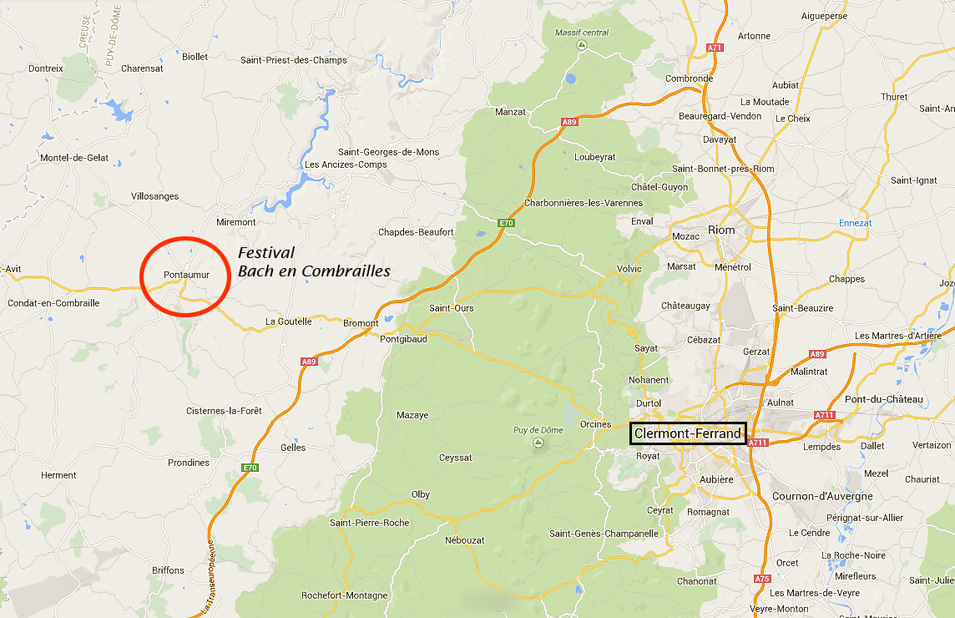 Le festival Bach en Combrailles est organisé par l’Association “Jean-Sébastien Bach en Combrailles” sous le parrainage de “La Neue Bachgesellschaft” de Leipzig.Bach en CombraillesPrésident : Antoine AnquetilAvenue Gordon Bennett63380 Pontaumur04 73 79 91 10 – www.bachencombrailles.comLes partenaires du festival Bach en CombraillesSi le festival Bach en Combrailles a été en mesure de se développer jusqu’à aujourd’hui, c’est aussi grâce à l’engagement de nombreux partenaires qui nous accompagnent depuis plusieurs années.L'édition anniversaire du Festival Bach en Combrailles a bénéficié d'un soutien exceptionnel de la Fondation Orange, de la SACEM, de Musiques Nouvelles en Liberté et du Fonds pour la Création Musicale.LES INSTITUTIONS :Ministère de la Culture – DRAC Auvergne-Rhône-Alpes,
Union européenne – Fonds Feader - Programme Leader,
Région Auvergne-Rhône-Alpes,
Département du Puy-de-Dôme,
SMAD des Combrailles,
Communauté de communes Chavanon Combrailles Volcans,Communauté de communes Combrailles, Sioule et Morge,Communes de : Pontaumur, Châtel-Guyon, Mérinchal, Miremont, Giat, d’Herment, des Ancizes-Comps, Villosanges, Puy-Saint-Gulmier, du Montel-de-Gelat, Bourg-Lastic,
Ville de Clermont-Ferrand.LES MÉCÈNES ET PARTENAIRES FINANCIERS :Fondation Orange,Atelier Marge Design,Notaires de France – Pascal Chassaing,
Laboratoires Théa,
Crédit Agricole Centre-France,
AGEA,
Fondation Aubert et Duval,
Auchan,
Volvic,
Renault – Garage Macé.LES PARTENAIRES CULTURELS :SACEM,
Spedidam,Adami,Musiques Nouvelles en Liberté,
Fonds pour la Création Contemporaine,
OARA – Office artistique Nouvelle Aquitaine,
Institut Ramon Llull.
LES PARTENAIRES MEDIAS :France Musique,Télérama.Le Festival Bach en Combrailles est membre du REMA – Early music in Europe.Le Festival Bach en Combrailles est organisé avec le soutien de la Neue Bachgesellschaft.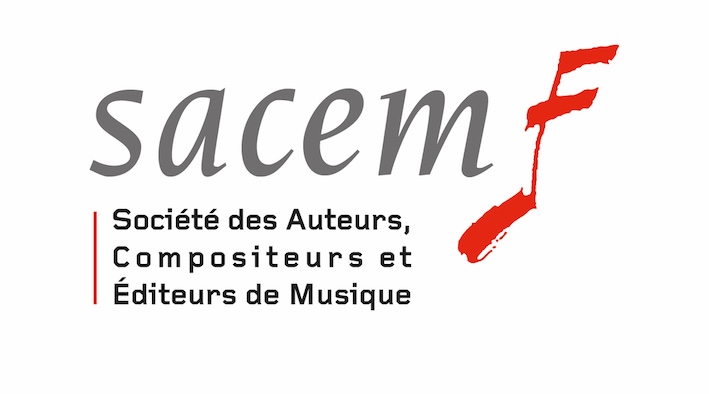 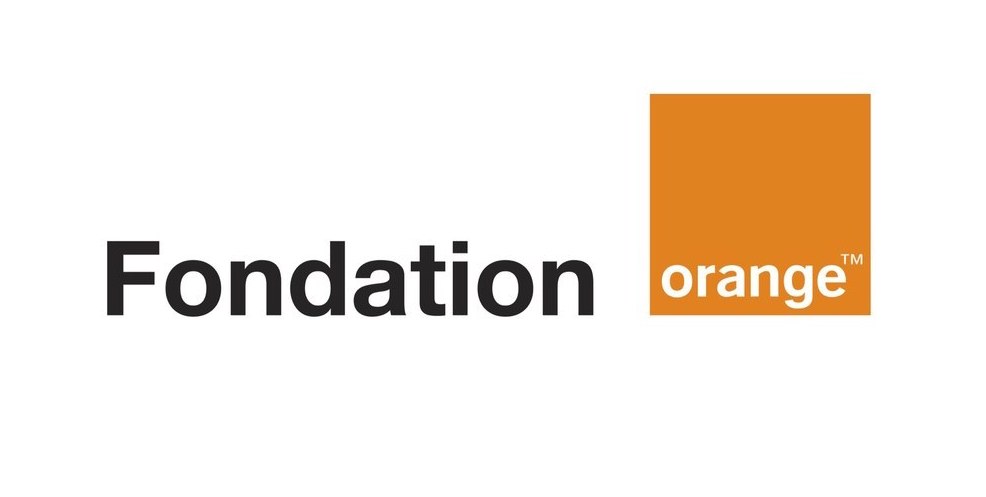 Rappel des manifestations de Bach en Combraillesdimanche 11 aoûtmardi 13 août
Journée anniv. des 15 ans de l'orguejeudi 15 aoûtsamedi 17 août10hVillosanges. Café Bach avec François DelhumeauPontaumur. Assemblée générale extraordinaire. 
Construire 20 ans de plus.Pontaumur. Atelier choral.Blaise Plumettaz.12hPontaumur. Audition d'orgue. 
Jean-Luc Ho & Olivier Riehl.Pontaumur. Audition d'orgue.
David Sénéquier.16h=> A 18h ! Chätel-Guyon. Concert d'ouverture. Orchestre d'Auvergne, Amel Brahim-Djelloul, Patrick Ayrton.Pontaumur. Récital d'orgue. 
Maud Gratton.Miremont. Concert.
Alice Julien-Laferrière.Pontaumur. Rencontre & table ronde. 
Ph. Hersant, Vincent Morel, Lionel Sow.21hHerment. Concert.Chœur Sequenza 9.3, Pierre Cazes, Christine Plubeau, Catherine Simonpietri. Giat. Concert.
Julien Wolfs.Pontaumur. Concert de clôture.Ensemble Les Timbres, Chœur Sequenza 9.3, Nicolas Bucher, Lionel Sow.23hPuy-Saint-Gulmier. Nocturne. 
Olivier Riehl. lundi 12 aoûtmercredi 14 aoûtvendredi 16 août10hVillosanges. Café Bach avec 
Philippe Lesage.Pontaumur. Café Bach avec Ph. Hersant, Cath. Simonpietri, Les inAttendus12hPontaumur. Audition d'orgue.
XIVe Académie d'orgue.Pontaumur. Audition d'orgue. 
Damien Naud.Pontaumur. Audition d'orgue.Arthur Scandola.16hBourg-Lastic. Spectacle.
Albert Quesada et Petra Söör.Les Ancizes-Comps. Concert.Ensemble Artifices. Karin Serres, Agathe Peyrat, Mathieu Valfré, Alice Julien-Laferrière.Mérinchal. Concert.Les inAttendus.21hPontaumur. Concert.
Ensemble Il Convito, Maud 
Gratton.Montel-de-Gelat. Concert.Ensemble Le Petit Trianon, Amandine Solano, Cyril Poulet, Sarah van Oudenhove, Olivier Riehl, Jean-Luc Ho.Pontaumur. Soirée spéciale. Anniversaire des 20 ans du festival. 
Josselin Hazard Quartet.